СТАРОЧОРТОРИЙСЬКА ГІМНАЗІЯНавчальна програма з англійської мови для 6 класу           Затверджено:                                        Рішенням педагогічної ради                                                        Протокол №_______від______2023р.(англійська мова) 3.5 год на тиждень до підручника О.Карпюк «English. Year 6», 2023розроблена на основі модельної програми  “Іноземна мова 5-9 класи” для закладів загальної середньої освіти  (авт. Редько В. Г. та ін.).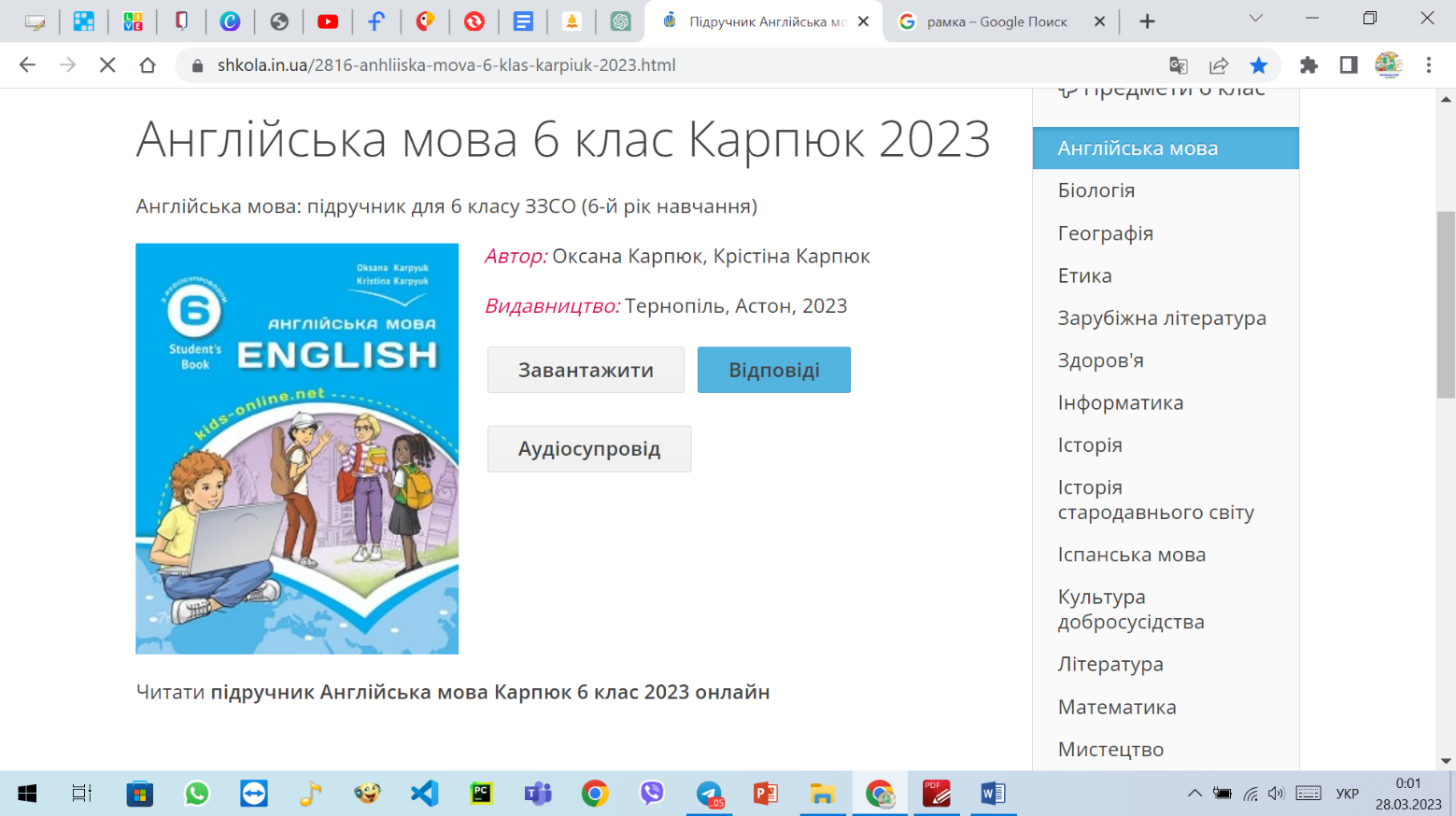                                                                              Учитель	                Оксана КанчураПояснювальна запискаМета базової загальної середньої освітиВідповідно до Державного стандарту базової середньої освіти, затвердженого постановою Кабінету Міністрів України від 30 вересня 2020 р. № 898, метою базової середньої освіти є розвиток природних здібностей, інтересів, обдарувань учнів, формування компетентностей, необхідних для їх соціалізації та громадянської активності, свідомого вибору подальшого життєвого шляху та самореалізації, продовження навчання на рівні профільної освіти або здобуття професії, виховання відповідального, шанобливого ставлення до родини, суспільства, навколишнього природного середовища, національних та культурних цінностей українського народу.Реалізація мети базової середньої освіти ґрунтується на ціннісних орієнтирах, зазначених у Державному стандарті.Випускник основної школи – це патріот України, який знає її історію; носій української культури, який поважає культуру інших народів; компетентний мовець, що вільно спілкується державною мовою, володіє також рідною (у разі відмінності) й однією чи кількома іноземними мовами; має бажання і здатність до самоосвіти; виявляє активність і відповідальність у громадському й особистому житті; здатний до підприємливості й ініціативності; має уявлення про світобудову; бережно ставиться до природи; безпечно й доцільно використовує досягнення науки і техніки; дотримується здорового способу життя.Завдання іноземних мов у реалізації мети базової загальної середньої освітиЗміст навчання забезпечується єдністю предметного, процесуального та емоційно-ціннісного компонентів і створюється на засадах оволодіння іноземною мовою у контексті міжкультурної парадигми, що передбачає навчання мови народу, який нею спілкується, та ознайомлення з його культурою. Такий підхід зумовлює формування готовності до міжкультурної комунікації у межах типових сфер, тем і ситуацій спілкування, визначених навчальною програмою. Після закінчення адаптаційного циклу (5 – 6 класи) учні закладу загальної середньої освіти, які вивчають першу іноземну мову, досягають рівня А2, а після закінчення базового предметного навчання (7 – 9 класи) – рівня В1. Ці рівні характеризують результати навчальних досягнень у кожному виді мовленнєвої діяльності та узгоджуються із Загальноєвропейськими Рекомендаціями з мовної освіти.Завдання іноземних мов полягає у формуванні вмінь:здійснювати спілкування в межах сфер, тем і ситуацій, визначених чинною навчальною програмою;розуміти на слух зміст автентичних текстів;читати і розуміти автентичні тексти різних жанрів і видів із різним рівнем розуміння змісту;здійснювати спілкування у письмово відповідно до поставлених завдань;адекватно використовувати досвід, набутий у вивченні рідної мови та інших навчальних предметів, розглядаючи його як засіб усвідомленого опанування іноземної мови;використовувати у разі потреби невербальні засоби спілкування за умови дефіциту наявних мовних засобів;критично оцінювати інформацію та використовувати її для різних потреб;висловлювати свої думки, почуття та ставлення;ефективно взаємодіяти з іншими усно, письмово та за допомогою засобів електронного спілкування;обирати й застосовувати доцільні комунікативні стратегії відповідно до різних потреб;ефективно користуватися навчальними стратегіями для самостійного вивчення іноземних мов.Функції іноземних мов у реалізації мети базової загальної середньої освітиУ процесі навчання іншомовного спілкування комплексно реалізуються освітня, виховна і розвивальна функції. Ці функції не є окремими цілями уроку. Вони реалізуються комплексно через зміст галузі та навчально-пізнавальні процеси.Освітня функція спрямована на:усвідомлення учнями значення іноземної мови для життя у мультилінгвальному та  полікультурному світовому просторі;опанування знань про культуру, історію, реалії та традиції країни виучуваної мови;залучення учнів до діалогу культур (рідної та іншомовної);розуміння власних індивідуальних особливостей як психофізіологічних засад для оволодіння іноземною мовою;усвідомлення значень мовних явищ, іншої системи понять, за допомогою якої спримається дійсність;формування вміння використовувати в разі потреби різноманітні стратегії для задоволення власних іншомовних комунікативних намірів (працювати з підручником, словником, довідковою літературою, мультимедійними засобами тощо).Виховна функція сприяє:формуванню в учнів позитивного ставлення до іноземної мови як засобу спілкування, поваги до народу, носія цієї мови, толерантного ставлення до його культури, звичаїв і способу життя;розвитку культури спілкування, прийнятої в сучасному цивілізованому суспільстві;емоційно-ціннісному ставленню до всього, що нас оточує;розумінню важливості оволодіння іноземною мовою і потреби користуватися нею як засобом спілкуваннРозвивальна функція сприяє розвитку в учнів:мовних, інтелектуальних і пізнавальних здібностей;готовності брати участь в іншомовному спілкуванні;потребу подальшого самовдосконалення у сфері використання іноземної мови;здатності переносити знання й уміння у нову ситуацію шляхом виконання проблемно- пошукової діяльності.Мета компетентнісно орієнтованого навчання іншомовного спілкування учнів 5–9 класів полягає у спрямуванні навчального процесу на формування в учнів здатності цілісно поєднувати здобуті знання, сформовані уміння й навички, набутий навчальний досвід, світоглядні цінності, ставлення та переконання з активною творчою самостійною науково-дослідницькою діяльністю у межах окреслених навчальною програмою орієнтирів у процесі добору та використання мовного та інформаційного матеріалу для продукування усних і письмових текстів та для ідентифікації чужомовних висловлень у процесі їх сприймання під час читання та слухання.Методологічними засадами для організації компетентнісно орієнтованого навчання іноземних мов у 5–9 класах слугують Рекомендації Європейського Парламенту та Європейської Ради Європейської довідкової рамки ключових компетентностей для навчання упродовж життя;«Загальноєвропейські Рекомендації з мовної освіти: вивчення, викладання, оцінювання»; Закон України «Про освіту» (2017).Навчальний процес будується на підґрунті комунікативного, діяльнісного, особистісно орієнтованого та культурологічного підходів, які своєю сутністю зумовлюють дидактично і методично доцільне визначення цілей та змісту навчання іноземної мови як важливого засобу міжкультурного спілкування та порозуміння в сучасному глобалізованому, мультилінгвальному та полікультурному світовому соціумі.Компетентнісно орієнтоване навчання іноземних мов у закладах загальної середньої освіти доцільно розглядати як здатність учнів відповідно до вікових особливостей і потенційних можливостей усвідомлено виконувати навчальні дії, що забезпечують оволодіння іншомовним спілкуванням в усній та письмовій формах у межах сфер, тем, ситуацій та з допомогою мовних засобів, окреслених чинною програмою. Відповідно, компетентна особистість учня кожного класу за результатами вивчення іноземної мови повинна бути здатною відповідно до навчальної програми демонструвати уміння ефективно користуватися іншомовною інформацією, окресленою її комунікативними потребами та презентованою соціальним оточенням, оцінювати її та добирати ту, яку потребує життєва діяльність, впливати на неї, адаптуючи її кількісні та якісні характеристики до власних іншомовних комунікативних намірів. Учень у межах змісту навчальної програми засобами іноземної мови повинен уміти аргументовано висловлювати власні думки, ідентифіковувати зміст прочитаних і почутих текстів, дотримуватися в різних соціальних середовищах адекватної комунікативної поведінки під час спілкування, прийнятої у країнах, мова яких вивчається, демонструвати свої ставлення до отриманої інформації з усних і письмових джерел.Компетентнісно орієнтоване навчання іноземних мов доцільно розглядати з кількох позицій: а) цілей шкільної іншомовної освіти, взагалі, та на певному етапі (класі) навчання, зокрема, б) особливостей добору та організації змісту навчання іноземної мови, в) особливостей добору та використання методів, форм і засобів навчання відповідно до його умов, г) особливостей організації навчального процесу, д) особливостей об’єктів, форм і видів контролю навчальних досягнень учнів. Прокоментуємо ці характеристики.Цілі шкільної іншомовної освіти. Основними ознаками цієї позиції є особливості цілевизначення, його спрямованість на практичне оволодіння іноземною мовою як засобом спілкування, а також на формування в учнів здатності розв’язувати власні освітні проблеми з використанням критичної рефлексії, що спрямовується на удосконалення іншомовних здібностей і мовленнєвого досвіду протягом життя відповідно до власних комунікативних потреб.Особливості добору та організації змісту навчання іноземної мови. Ця позиція зумовлюється як цілями, так і тематикою навчання іншомовного спілкування. Вона має враховувати тенденції розвитку шкільної іншомовної освіти (на сьогодні: компетентнісний, комунікативний, діяльнісний, особистісно орієнтований, культурологічний підходи), метапредметні категорії, пов'язані з організаційними, інформаційно-пізнавальними, комунікативними, емоційно-ціннісними видами навчальної діяльності, спрямованими на засвоєння мовних аспектів спілкування і механізмів іншомовної комунікації в усному і писемному мовленні, на оволодіння особливостями комунікативної поведінки, прийнятої у країнах, мова яких вивчається, на дотримання соціокультурних норм використання стратегій, адекватних до ситуації спілкування, що забезпечують успішність комунікативної взаємодії.Особливості добору та використання методів, форм, засобів навчання відповідно дойого умов у процесі компетентнісно орієнтованого навчання іноземних мов. Ця позиція зумовлюється тенденціями розвитку сучасної шкільної іншомовної освіти: а) комунікативним спрямуванням процесу навчання; б) діяльнісною технологією навчання; в) особистісно орієнтованою парадигмою процесу навчання, його відповідністю віковим особливостям учнів початкової школи; г) культурологічним спрямуванням навчальної діяльності. Визначені освітні технології мають сприяти успішному оволодінню учнями навчальними діями, зорієнтованими на отримання іншомовного досвіду спілкування в усній та письмовій формах, який неможливий без засвоєння мовних одиниць і механізмів оперування ними у практичній іншомовній діяльності. А це означає, що методи, форми, види навчальної роботи та засоби їх виконання повинні оптимально забезпечувати ефективність способів пред'явлення та активізації дібраних мовних і мовленнєвих одиниць і давати змогу здійснювати об’єктивний контроль/самоконтроль навчальних досягнень учнів.Особливості	організації	навчального	процесу.	Передбачається,	що навчанняорганізовується за принципом паралельного і взаємопов’язаного оволодіння учнями видами мовленнєвої діяльності, а з допомогою засобів іноземної мови відбувається ознайомлення з соціокультурними, соціолінгвістичними, лінгвокраїнознавчими аспектами культури країни, мова якої вивчається. У зв'язку з цим весь процес навчання набуває форми діалогу культур (чужомовної та рідної), який здійснюється засобами іноземної мови. Такий підхід забезпечується спеціальними видами і формами іншомовної навчальної діяльності, серед яких визначальне місце належить комунікативним завданням, зокрема інтерактивним технологіям і навчально- мовленнєвим ситуаціям, які в освітній діяльності учнів мають набувати пріоритетних засобів навчання.Особливості об’єктів, форм і видів контролю освітніх досягнень учнів. Ця позиція передбачає використовування нового підходу до оцінювання іншомовних навчальних досягнень учнів. Увага центрується на результатах навчання, зокрема рівнях сформованості мовних навичок і мовленнєвих умінь, а також на якості набутого загальнонавчального досвіду. При чому, пріоритетними вважаються види і форми контролю не стільки рівня сформованості мовних (фонетичних, лексичних, граматичних) навичок учнів (хоч і вони є об’єктами перевірки), скільки якості іншомовних умінь у чотирьох видах мовленнєвої діяльності: говорінні, аудіюванні, читанні, письмі. Водночас варто зазначити, що не залишається поза увагою загальнонавчальний досвід учнів, який дає їм змогу доцільно користуватися невербальними засобами спілкування, самостійно здійснювати діяльність для забезпечення власних потреб спілкування іноземною мовою, що ситуативно виникають. Ця позиція набуває важливого значення в умовах компетентнісно орієнтованого навчання, коли увага учнів і вчителів має спрямовуватися на результати навчання як на об’єктивні показники дидактичної та методичної доцільності й ефективності моделювання освітнього процесу.Формування ключових компетентностей засобами іноземної мови не є одноразовим видом діяльності. Це тривалий процес, який не закінчується вивченням певної теми спілкування або завершенням навчання у закладі загальної середньої освіти. Робота в цій сфері зумовлюється тематикою, визначеною навчальною програмою для кожного класу. Серед ключових компетентностей є такі, формування яких відбувається постійно, у різних обсягах і напрямах упродовж усього процесу навчання іноземної мови. А є компетентності, вибіркове формування яких можливе лише у межах окремих тем спілкування. Окрім того, формування деяких ключових компетентностей може здійснюватись інтегровано у межах кількох тем на різних етапах навчання. А відтак, навчальна діяльність у певному класі, спрямована на формування деяких ключових компетентностей, може не відбуватись.Компетентнісно орієнтоване навчання іноземної мови доцільно розглядати не тільки як процес формування ключових компетентностей, але й також міжкультурної іншомовної комунікативної компетентності як предметної з усіма її компонентами (мовною, мовленнєвою, соціокультурною, навчально-стратегічною). Відповідно, цей феномен варто трактувати в таких аспектах:міжкультурна іншомовна комунікативна компетентність учнів – це сукупність набутих учнями знань, умінь, навичок, способів діяльності, ставлень, мотивів, необхідних для усвідомленого виконання комунікативних дій, спрямованих на оволодіння іншомовним спілкуванням у межах вимог навчальної програми для кожного класу;міжкультурна іншомовна комунікативна компетентність – це інтегрована характеристика особистості школяра, яка передбачає формування в нього здатності до набуття досвіду іншомовного спілкування в усній та письмовій формах у межах програмових вимог і забезпечує засвоєння культурних цінностей народу, мова якого вивчається;формування міжкультурної іншомовної комунікативної компетентності – це діяльність, що здійснюється у формі діалогу культур, яку має організовувати вчитель і/або сприяти цьому зміст підручника у межах таких структурних компонентів: мотиваційного (ставлення учнів до навчання й усвідомлення соціальної потреби в оволодінні іноземною мовою як засобом міжкультурного спілкування, ціннісні орієнтації); когнітивного (знання, уміння, навички, досвід іншомовної комунікативної діяльності, що дає змогу адаптуватися до світового соціуму); діяльнісного (способи і форми виконання навчальних дій, спрямованих на усвідомлене оволодіння іншомовною комунікативною діяльністю); контрольно-оцінного (самооцінювання і самоконтроль рівня власних навчальних досягнень); рефлексивного (самоаналіз, самооцінка, самокорекція процесу і результатів навчання та пошуку шляхів їх удосконалення).Основними засобами навчання є підручник АНГЛІЙСЬКА МОВА (5-й рік навчання) Авторський колектив:  О. Карпюк, К. Карпюк, 2022. Окрім них, за дидактичних потреб учитель може долучати до своєї роботи іншу навчальну літературу, електронні засоби та ілюстративні матеріали, які сприяють досягненню визначених цілей. Усі засоби доцільно застосовувати в комплексі, забезпечуючи взаємопов’язане і паралельне навчання усіх видів мовленнєвої діяльності. Для цього використовується відповідна система вправ і завдань, яка забезпечує збалансоване формування в учнів навичок і умінь в усному (аудіювання, говоріння) та писемному (читання, письмо) мовленні. При цьому, відповідно до комунікативного та діяльнісного підходів, значну увагу доцільно акцентовувати на використанні інтерактивних видів мовленнєвої діяльності (навчально-мовленнєвих ситуацій, рольових ігор, проєктної роботи тощо), потенційні можливості яких дають змогу апроксимовувати процес навчання іншомовного спілкування до реальних умов життєдіяльності в сучасному світовому просторі.Тексти для читання та аудіювання мають бути побудовані на автентичному мовному матеріалі та містити актуальну тематичну інформацію, що слугує підґрунтям для організації іномовного спілкування в усному та писемному мовленні.Об’єктами оцінювання навчальних досягнень учнів є уміння, визначені у межах кожної компетентності. Їх детальні характеристики окреслені дескрипторами. Для кожного класу представлено показники сформованості умінь відповідно до видів мовленнєвої діяльності, які слугують орієнтирами для роботи вчителя.Компетентнісний потенціал галузі «Іноземні мови»Провідним засобом реалізації вказаної мети є компетентнісний підхід до організації навчання у загальноосвітній школі на основі ключових компетентностей як результату навчання.Ключові компетентності формуються відразу засобами всіх навчальних предметів і є  метапредметними. Основою для їх формування є наскрізні вміння, а саме:читання з розумінням,висловлення власної думки усно й письмово,критичне та системне мислення,логічне обґрунтовування позиції,творча діяльність, що передбачає креативне мислення,ініціативність,конструктивне керування емоціями,оцінювання ризиків,прийняття рішень,розв’язування проблем,співпраця та спілкування з іншими.Розвиток наскрізних умінь не обмежується окремими завданнями або певними етапами уроку, натомість має наскрізний характер, тож очікується, що вчителі створюватимуть сприятливі умови, віддаючи перевагу особистісно-зорієнтованому навчанню та добираючи сучасні технології, методи, прийоми. Вивчення іноземної мови окрім розвитку комунікативних мовленнєвих умінь забезпечує послідовне та поступове набуття учнями наскрізних умінь.читання з розумінням – реалізується через рецептивні види мовленнєвої діяльності; див. дескриптори мовленнєвих умінь у розділі 4.1. Конкретні результати навчально-пізнавальної діяльності (5-6 класи) та 5.1. Конкретні результати навчально-пізнавальної діяльності (7-9 класи), зокрема зорове сприймання;висловлювання власної думки в усній і письмовій формі – реалізується через продуктивні види мовленнєвої діяльності; див. дескриптори мовленнєвих умінь у розділі 4.1. Конкретні результати навчально-пізнавальної діяльності (5-6 класи) та 5.1. Конкретні результати навчально-пізнавальної діяльності (7-9 класи), зокрема усне та писемне продукування;критичне і системне мислення передбачає опанування учнями таких умінь:логічне обґрунтовування позиції на додаток до умінь пункту 3 передбачає ще й такі:творча діяльність, що передбачає креативне мислення, реалізується у таких уміннях, деякі з яких співзвучні з дескрипторами пунктів 3 та 4:ініціативність реалізується через уміння, описані у попередніх і наступних пунктах;конструктивне керування емоціями потребує таких умінь:оцінювання ризиків передбачає вміння розрізняти прийнятні і неприйнятні ризики, зважаючи на істотні чинники (див. також дескриптори пунктів 3 та 4);прийняття рішень реалізується через уміння, описані в пунктах 3, 4 та 8;розв’язування проблем охоплює такі вміння (див. також дескриптори пунктів 3, 4 та 8):співпраця та спілкування з іншими потребує таких умінь:Загальні характеристики ситуативного спілкуванняОрієнтовний мовний інвентар – лексика (рівень А2)        Орієнтовний мовний інвентар – граматика (рівень А2)Очікувані результати за темами та кількість годин:Кількість годин (4 год / 1 сем = 64 год,  3 год / 2 сем , 57 год + 2год резервні) – 121 год4+4 год – діагностичні роботи з кожної теми,1+1год – вступні уроки в кожному семестрі,1+1год – підсумкові уроки в кожному семестрі,1 семестр - 1 вступ + 58 тематичних годин + 4 діагностичні + 1 підсумкова = 64 год2 семестр – 1 вступ + 51 тематична + 4 діагностичні + 1 підсумкова = 57 годОцінювання навчальних досягнень учнівКРИТЕРІЇ ОЦІНЮВАННЯ НАВЧАЛЬНИХ ДОСЯГНЕНЬОсновними видами оцінювання результатів навчання учнів, що проводяться закладом, є формувальне, поточне та підсумкове: тематичне, семестрове, річне. Поточний;Тематичне оцінювання; Семестрове оцінювання (1-2 семестр);Річне оцінювання.Поточний контрольОсновна функція поточного контролю — навчальна. Запитання, завдання, тести, тощо спрямовані на закріплення вивченого матеріалу й повторення пройденого, тому індивідуальні форми доцільно поєднувати із фронтальною роботою класу. Також звертаємо увагу на важливість урахування мотиваційно-стимулюючої функції поточного оцінювання. Орієнтир – учень, його досягнення.  Оцінювання, здійснюється на позитивних емоціях, за допомогою мотивуючих слів: Молодець! Так тримати! … а також не загострюйте увагу на помилках, помилки допустима. Як мотивувати до самоаналізу і виправленню помилок: «Ти непогано попрацював, але треба доопрацювати в тебе 3 - необмежена кількість спроб, для виправлення помилок. Не хвилюйся, я завжди на зв’язку і зможу відповісти на всі твої запитання.»Тематичне оцінюванняТематичне оцінювання здійснюється на основі поточного оцінювання із урахуванням проведених діагностичних (контрольних) робіт. Під час виставлення тематичного балу результати перевірки робочих зошитів, як правило, не враховуються.Семестрове оцінюванняСеместрове оцінювання може здійснюватися за результатами контролю груп загальних результатів відображених у Свідоцтві досягнень. Семестровий контроль проводиться з метою перевірки рівня засвоєння навчального матеріалу в обсязі навчальних тем, розділів i підтвердження результатів поточних оцінок, отриманих учнями раніше. Завдання для проведення семестрового контролю складаються на основі програми, охоплюють найбільш актуальні розділи й теми вивченого матеріалу, розробляються вчителем з урахуванням рівня навченості учнів, що дає змогу реалізувати диференційований підхід до навчання. Зверніть увагу, що Семестровий контроль може бути комплексним, проводитись у формі тестування тощо. Фіксація записів тематичного та семестрового оцінювання проводиться в окремій колонці без дати. Оцінка за семестр ставиться за результатами тематичного оцінювання та контролю груп загальних результатів.РЕФЛЕКСІЯ	Рефлексія – це опитування учнів після проведення підсумкового оцінювання. Мета: зібрати  як позитивні так і негативні відповіді, учнів про Ваш курс ( тему), що проаналізувати та внести корективи, покращити конспект – урок, календарний план. Питання: Що викликало труднощі у завданнях? Що сподобалось, а що ні? Опитування може бути, як онлайн через гугл форму, так у форматі відео уроку, це на розсуд вчителя. 
Письмо*Додаток 1Система оцінювання має на меті допомогти вчителеві конкретизувати навчальні досягнення учнів і надати необхідні інструменти для впровадження об’єктивного й справедливого оцінювання результатів навчання.В оцінюванні навчальних досягнень учнів важливо розрізняти поточне     формувальне оцінювання (оцінювання для навчання) та підсумкове оцінювання (семестрове, річне). Поточне формувальне оцінювання здійснюють з метою допомогти учням усвідомити способи досягнення кращих результатів навчання. Підсумкове оцінювання здійснюють з метою отримання даних про рівень досягнення учнями результатів навчання після завершення освітньої програми або окремих освітніх компонентів.Функціональна складова. Формувальне оцінювання відбувається впродовж навчального періоду та завершується наприкінці семестру або року підведенням підсумків. Ключові уміння та фокус оцінювання: сприймання на слух — основна ідея, детальне сприйняття; читання — про себе, основна ідея, детальне сприйняття;говоріння — усна взаємодія (діалог з однокласниками, відповіді на питання вчителя), монологічне мовлення (декілька речень про себе, короткі фрази на повсякденні теми);письмо — письмова взаємодія (короткі повідомлення, речення). Види діяльності до формувального оцінювання, враховують функціональну складову навчання англійської мови у реалізації мети початкової загальної середньої освіти та супроводжуються детальним описом та типами завдань, які допоможуть вчителеві побудувати поступову, чітку та ґрунтовну систему формувального навчання в молодшій школі. Орієнтовні параметри оцінювання навчально–пізнавальних досягнень учнів. Сприймання на слух: обсяг прослуханого запису — 2-3 хворієнтовна кількість завдань — 4-5 оптимальна кількість запитань в завданні — 7-8 темп мовлення — повільний, чіткий формат — діалог, монологлексичне/граматичне наповнення — в межах тем, визначених чинними навчальною програмою.Читання: обсяг тексту — 200-250 слів орієнтовна кількість завдань — 4-5 оптимальна кількість запитань в завданні — 7-8формат —  повідомлення, описи лексичне/граматичне наповнення — в межах тем, визначених  навчальною програмоюГоворіння: обсяг висловлювання — 5-6 фраз орієнтовна кількість завдань — 3-4формат — діалогічне мовлення (запитання – відповідь), монологічне мовлення  (опис) використання лексики/граматики — в межах тем, визначених чинною навчальною  програмою.Письмо: обсяг висловлювання — 90-100 сліворієнтовна кількість завдань — 3-4формат —  письмові повідомлення на 8-9 речень, заповнення пропусків в тексті, вибір дієслова у правильному граматичному часі, розкриття дужок,  комбіновані завдання на читання та письмо визначені навчальною програмою.Додаток 2Орієнтовний перелік інструментів формувального оцінюіванняКлючові компетентностіКомпоненти1Вільне володіння державною мовоюУміння:використовувати українознавчий компонент в усіх видах мовленєвої діяльності;засобами іноземної мови популяризувати Україну, українську мову, культуру, традиції, критично оцінювати їх.Ставлення:гордість за Україну, її мову та культуру;розуміння потреби популяризувати Україну у світі засобами іноземних мов;усвідомлення того, що, вивчаючи іноземну мову, ми збагачуємо рідну;готовність до міжкультурного діалогу.2Здатність спілкуватися рідною (у разі відмінності від державної) та іноземними мовамиУміння:засобами іноземної мови популяризувати рідну мову, культуру й традиції народу, критично оцінювати їх.Ставлення:гордість за рідну мову та культуру;усвідомлення того, що, вивчаючи іноземну мову, ми збагачуємо рідну;готовність до міжкультурного діалогу.Здатність спілкуватися іноземними мовами реалізується через предметні компетентності.3МатематичнакомпетентністьУміння:розв’язувати комунікативні та навчальні проблеми, застосовуючи логіко-математичний інтелект;логічно обґрунтовувати висловлену думку;використовувати математичні методи (графіки, схеми) для виконання комунікативних завдань.Ставлення:готовність до пошуку різноманітних способів розв’язання комунікативних і навчальних проблем.4Компетентності у галузі природничих наук, техніки і технологійУміння:описувати іноземною мовою природні явища, технології, аналізувати та оцінювати їх роль у життєдіяльності людини.Ставлення:інтерес до природи та почуття відповідальності за її збереження;розуміння глобальності екологічних проблем і прагнення долучитися до їх розв’язання за допомогою іноземної мови.5ІнноваційністьУміння:засобами іноземної мови продукувати нові ідеї щодо змін у класі, закладі освіти, родині, громаді тощо, а також адекватно реагувати на зміни;ставити перед собою досяжні та ускладнені цілі у вивченні іноземної мови;ініціювати теми для опрацювання та проблеми для розв’язування під час вивчення іноземних мов.Ставлення:самомотивація, стійкість та впевненість у досягненні успіхів у вивченні іноземних мов.6Екологічна компетентністьУміння:розвивати екологічне мислення під час опрацюванні тем, текстів, новин, комунікативних ситуацій, аудіо- та відеоматеріалів;розробляти, презентувати та обґрунтовувати проекти, спрямовані на збереження довкілля;пропагувати здоровий спосіб життя засобами іноземної мови. Ставлення:сприймання природи як цілісної системи;готовність обговорювати питання, пов’язані із збереженням навколишнього середовища;відповідальне ставлення до власного здоров’я та безпеки.7Інформаційно- комунікаційна компетентністьУміння:вивчати іноземну мову з використанням спеціальних програмних засобів, ігор, соціальних мереж;створювати інформаційні об’єкти іноземними мовами;спілкуватися іноземною мовою з використанням інформаційно- комунікаційних технологій;застосовувати ІКТ для пошуку, обробки, аналізу та підготовки інформації відповідно до поставлених завдань.Ставлення:готовність дотримуватись авторських прав та мережевого етикету.8Навчання впродовж життяУміння:визначати комунікативні потреби та цілі під час вивчення іноземної мови;використовувати ефективні навчальні стратегії для вивчення мови відповідно до власного стилю навчання;самостійно працювати з підручником, шукати нову інформацію з різних джерел та критично оцінювати її;організовувати свій час і навчальний простір;оцінювати власні навчальні досягнення. Ставлення:сміливість у спілкуванні іноземною мовою;подолання власних мовних бар’єрів;відповідальність за результати навчально-пізнавальної діяльності;наполегливість;внутрішня мотивація та впевненість в успіху.9Громадянські та соціальні компетентностіУміння:формулювати власну позицію;співпрацювати з іншими на результат, спілкуючись іноземною мовою;розв’язувати конфлікти у комунікативних ситуаціях;переконувати, аргументовувати, досягати взаєморозуміння/ компромісу у ситуаціях міжкультурного спілкування;переконувати засобами іноземної мови у важливості дотримання прав людини;критично оцінювати інформацію з різних іншомовних джерел. Ставлення:толерантність у спілкуванні з іншими;проактивність в утвердженні демократичних цінностей;усвідомлення необхідності володіння іноземними мовами для підвищення власного добробуту.10Культурна компетентністьУміння:висловлювати іноземною мовою власні почуття, переживання і судження щодо творів мистецтва;порівнювати та оцінювати мистецькі твори та культурні традиції різних народів.Ставлення:усвідомлення цінності культури для людини і суспільства;повага до багатства і розмаїття культур.11Підприємливість і фінансова грамотністьУміння:ініціювати усну, писемну, зокрема онлайн взаємодію іноземною мовою для розв’язання конкретної життєвої проблеми;генерувати нові ідеї, переконувати в їх доцільності та об’єднувати однодумців задля втілення цих ідей у життя;презентувати себе і створювати тексти (усно і письмово) іноземною мовою, які сприятимуть майбутній кар’єрі.Ставлення:дотримання етичної поведінки під час розв’язання життєвих проблем;комунікабельність та ініціативність;ставлення до викликів як до нових можливостей;відкритість до інновацій;3. креативність.УмінняДескрипторРозуміє та аналізує зв’язки між ідеями.Порівнює погляди й аргументи з різних джерел.Розуміє та аналізує зв’язки між ідеями.Розпізнає головні та додаткові аргументи.Розуміє та аналізує зв’язки між ідеями.Визначає основний зміст аргументу.Оцінює ідеї, аргументи та варіанти.Відрізняє факти від суб’єктивних думок.Оцінює ідеї, аргументи та варіанти.Розпізнає свідчення та їхню достовірність.Оцінює ідеї, аргументи та варіанти.Розпізнає припущення та умовиводи в аргументі.Оцінює ідеї, аргументи та варіанти.Аналізує та оцінює доказовість і вагомість аргументів у судженнях.Оцінює ідеї, аргументи та варіанти.Визначає проблеми у запропонованому плані, наприклад, організації шкільного заходу.Оцінює ідеї, аргументи та варіанти.Аналізує причини та наслідки проблеми.Оцінює ідеї, аргументи та варіанти.Вивчає можливі способи розв’язання певної проблеми та констатує, до якої міри вони є ефективними.Оцінює ідеї, аргументи та варіанти.Враховує різні погляди на одну і ту ж проблему задля пошуку способів її розв’язання.Оцінює ідеї, аргументи та варіанти.Оцінює сильні та слабкі сторони можливих розв’язань проблеми.УмінняДескрипторСинтезує ідеї та інформацію.Добирає основні ідеї з різних джерел для творення нових свідчень або аргументів.Синтезує ідеї та інформацію.Висловлює послідовні, несуперечливі, обґрунтовані міркування у вигляді суджень і висновків.Синтезує ідеї та інформацію.Виявляє власне ставлення до подій, явищ і процесів.УмінняДескрипторСтворює новий контент із власних ідей або інших джерел.Придумує власні активності на зразок «що, якщо», «якщо б» і залучає інших до участі.Створює новий контент із власних ідей або інших джерел.Пише або розповідає оригінальні історії з підказками (у разі потреби) або без них.Створює новий контент із власних ідей або інших джерел.Ілюструє новий плакат/веб-сторінку/інший продукт унікальними символами або переконливою мовою.Створює новий контент із власних ідей або інших джерел.Образно реагує (наприклад, у формі розповіді, вірша, малюнка) на сучасні або історичні події та ідеї.Створює новий контент із власних ідей або інших джерел.Повідомляє особисте ставлення до творів мистецтва, музики або літератури.Створює новий контент із власних ідей або інших джерел.Персоналізує чиюсь пісню, вірш або історію для відображення власних інтересів, емоцій або особистості.Використовує новостворений контент для розв’язуванняпроблем та прийняттярішень.Використовує нові ідеї та зміст для виконання завдання або участі у діяльності.Використовує новостворений контент для розв’язуванняпроблем та прийняттярішень.Робить діяльність оригінальною, змінюючи завдання або додаючи нові аспекти.УмінняДескрипторРозпізнає та розуміє емоції.Описує широке коло різних емоцій.Розпізнає та розуміє емоції.Обговорює причини різних емоцій.Розпізнає та розуміє емоції.Визначає стратегії поведінки у складних ситуаціях.Розпізнає та розуміє емоції.Розуміє те, як власні слабкі сторони характеру викликають певні емоції.Керує власними емоціями.Адекватно реагує на похвалу, невдачі та критику.Керує власними емоціями.Долає стрес, використовуючи відповідні стратегії.Керує власними емоціями.Управляє емоціями через переоцінку та зміну ситуації.Керує власними емоціями.Обговорює власні емоції переважно з друзями та добираєнайкращі стратегії поведінки.Відчуває емоційний стан інших людей і налагоджує стосунки.Демонструє розуміння поглядів та почуттів інших людей.Відчуває емоційний стан інших людей і налагоджує стосунки.Висловлює протилежні думки з повагою.Відчуває емоційний стан інших людей і налагоджує стосунки.Конструктивно веде переговори у разі конфлікту.Відчуває емоційний стан інших людей і налагоджує стосунки.Підтримує стосунки і відчуття приналежності.УмінняДескрипторКонструктивно розв’язує проблеми.Аналізує проблемні ситуації та визначає проблему.Конструктивно розв’язує проблеми.Висуває, практично перевіряє та обґрунтовує гіпотези.Конструктивно розв’язує проблеми.Здобуває потрібні дані з різних джерел, перевіряючи надійність джерела.Конструктивно розв’язує проблеми.Доступно презентує та переконливо аргументує рішення.УмінняДескрипторБере на себе особисту відповідальність за власний внесок у групове завдання.Дотримується вказівок щодо завдання та попереджає інших про відхилення від них.Бере на себе особисту відповідальність за власний внесок у групове завдання.Аргументує власні пропозиції та внесок у групове завдання.Бере на себе особисту відповідальність за власний внесок у групове завдання.Несе відповідальність за виконання певного завдання у рамкахмасштабнішого проєкту.Дослуховується до думок інших та конструктивно реагує наїхню діяльність.Слухає та з повагою визнає різні погляди.Дослуховується до думок інших та конструктивно реагує наїхню діяльність.Підтримує, адаптує або відмовляється від пропозицій та поглядів у відповідь на запити та доробки інших.Дослуховується до думок інших та конструктивно реагує наїхню діяльність.Оцінює доробки інших з відповідною чутливістю.Керує розподілом завдань у проєкті.Бере участь разом з іншими у плануванні, організації та проведенні активностей.Керує розподілом завдань у проєкті.Співпрацює з іншими над плануванням та здійсненням проєктів.Керує розподілом завдань у проєкті.Забезпечує рівномірний розподіл роботи між членами групи.Керує розподілом завдань у проєкті.Сприяє участі кожного члена групи у спільних активностях.Керує розподілом завдань у проєкті.Пропонує допомогу іншим у виконанні завдання.Працює у напрямі рішень, пов’язаних іззавданням.Усвідомлює, коли інші мають різні погляди та ідеї щодорозв’язання проблеми або виконання завдання.Працює у напрямі рішень, пов’язаних іззавданням.Уміє узагальнювати рішення, що включають інші погляди та ідеї.Використовує мовні засоби та стильвідповідно до контексту.Використовує доречні форми звертання, вітання та прощання.Використовує мовні засоби та стильвідповідно до контексту.Представляє ідеї чітко та переконливо.Використовує мовні засоби та стильвідповідно до контексту.Використовує мову, щоб справити враження, наприклад, перебільшення.Використовує мовні засоби та стильвідповідно до контексту.Розрізняє, який стиль мовлення більше підходить для спілкуванняз друзями, а який з незнайомими людьми.Використовує мовні засоби та стильвідповідно до контексту.Розуміє, які теми є доречними для спілкування у певному контексті.Керує спілкуванням.Використовує належні мовні засоби для того, щоб узгодити зміст спілкування, а саме: продемонструвати розуміння, сповістити про нерозуміння, попросити повторити, попросити роз’яснення, контролювати швидкість та обсяг мовлення співрозмовника,перевірити власне розуміння, перевірити розумінняспіврозмовником.Керує спілкуванням.Використовує прості прийоми початку, підтримки та завершеннярозмови.Керує спілкуванням.Для подолання мовних прогалин використовує відповідні стратегії, як-от: попередження про прогалину, звернення до співрозмовника по допомогу, використання невербальних засобів, використаннянеповних синонімів, вгадування.Керує спілкуванням.Перефразує.Керує спілкуванням.Спонукає співрозмовників до спілкування.Керує спілкуванням.Використовує відповідні стратегії розвитку розмови, наприклад, проявляє зацікавленість, дає розгорнуті відповіді, ставить подальші запитання.Бере участь у спілкуванні з належною впевненістю та чіткістю.Розмовляє доволі вільно.Бере участь у спілкуванні з належною впевненістю та чіткістю.Пише у належному темпі.Бере участь у спілкуванні з належною впевненістю та чіткістю.Впевнено починає та підтримує розмову.Бере участь у спілкуванні з належною впевненістю та чіткістю.Ефективно розмовляє з незнайомими людьми.Бере участь у спілкуванні з належною впевненістю та чіткістю.Використовує міміку та контакт очима належним чином.Бере участь у спілкуванні з належною впевненістю та чіткістю.Чітко описує щось або розповідає з виправданою послідовністю ідей або фактів.Бере участь у спілкуванні з належною впевненістю та чіткістю.Використовує низку сполучних засобів для зв’язку висловлень / речень у чіткий, цілісний дискурс.Комунікативні видимовленнєвої діяльностіКомунікативні видимовленнєвої діяльностіКомунікативні умінняКомунікативні умінняКомунікативні умінняКомунікативні умінняКомунікативні видимовленнєвої діяльностіКомунікативні видимовленнєвої діяльностіКомунікативні умінняКомунікативні умінняКомунікативні умінняКомунікативні умінняРівень та дескриптори володіння англійськоюмовою на кінець 6-го класу відповідно доЗагальноєвропейських Рекомендацій з мовноїосвіти: вивчення, викладання, оцінюванняКомунікативні видимовленнєвої діяльностіКомунікативні видимовленнєвої діяльностіКомунікативні умінняКомунікативні умінняКомунікативні умінняКомунікативні умінняА2РецептивніРецептивніСприймання     на слухСприймання     на слухВ ціломуВ ціломуРозуміє достатньо, щоб задовольнити конкретні потреби, якщо мовлення чітке й повільне.РецептивніРецептивніСприймання     на слухСприймання     на слухРозуміння розмовиміж іншими людьмиРозуміння розмовиміж іншими людьмиРозуміє в загальних рисах зміст короткої, простої розмови, якщо мовлення дуже чітке й повільнеРецептивніРецептивніСприймання     на слухСприймання     на слухСлухання наживоСлухання наживоСлідкує за дуже простою, добре структурованою презентацією або демонстрацією, якщо вона проілюстрована слайдами, конкретними прикладами або діаграмами, мовлення чітке й повільне, з повторами, а тема знайома.РецептивніРецептивніСприймання     на слухСприймання     на слухСлухання наживоСлухання наживоРозуміє в загальних рисах дуже просту інформацію, яка пояснюється у передбачуваній ситуації (напр., на екскурсії), якщо мовлення дуже повільне й чітке з тривалими паузами час від часу.РецептивніРецептивніСприймання     на слухСприймання     на слухСлухання оголошеньта інструкційСлухання оголошеньта інструкційРозуміє основний зміст коротких, чітких, простих повідомлень та оголошень.РецептивніРецептивніСприймання     на слухСприймання     на слухРозуміє пояснення як дістатися з пункту А в пункт Б пішки або громадським транспортом.РецептивніРецептивніСприймання     на слухСприймання     на слухРозуміє елементарні інструкції щодо часу, дат, номерів і таке інше, а також щодо виконання повсякденних завдань.Слухання радіо тааудіозаписівСлухання радіо тааудіозаписівРозуміє та отримує основну інформацію щодо повсякденних передбачуваних питань, представлену у вигляді коротких аудіозаписів, якщо мовлення чітке й повільне. Слухання радіо тааудіозаписівСлухання радіо тааудіозаписівОтримує важливу інформацію з радіопрограм, напр., прогноз погоди, анонси концертів, оголошення спортивних результатів, якщо мовлення чітке й повільне.Слухання радіо тааудіозаписівСлухання радіо тааудіозаписівРозуміє важливі моменти розповіді й слідкує за сюжетом, якщо мовлення чітке й повільне.Аудіо-візуальнесприймання(телепрограми,фільми, відеозаписи)Аудіо-візуальнесприймання(телепрограми,фільми, відеозаписи)Слідкує за змінами тем у теленовинах, складає враження про їх основний зміст.РецептивніIнтеракційніІнтеракційніПродуктивніРецептивніIнтеракційніІнтеракційніПродуктивніРецептивніIнтеракційніІнтеракційніПродуктивніЗорове сприйманняВ ціломуРозуміє короткі прості тексти на знайомі теми конкретного типу, побудовані на основі широковживаного мовного матеріалу, пов’язаного з побутом і навчанням.Розуміє короткі прості тексти на знайомі теми конкретного типу, побудовані на основі широковживаного мовного матеріалу, пов’язаного з побутом і навчанням.РецептивніIнтеракційніІнтеракційніПродуктивніРецептивніIнтеракційніІнтеракційніПродуктивніРецептивніIнтеракційніІнтеракційніПродуктивніЗорове сприйманняЧитання листівРозуміє короткі, прості особисті листи. Розуміє дуже прості офіційні листи, електронні повідомлення (напр., підтвердження бронювання).Розуміє короткі, прості особисті листи. Розуміє дуже прості офіційні листи, електронні повідомлення (напр., підтвердження бронювання).РецептивніIнтеракційніІнтеракційніПродуктивніРецептивніIнтеракційніІнтеракційніПродуктивніРецептивніIнтеракційніІнтеракційніПродуктивніЗорове сприйманняЧитаннядляорієнтуванняЧитання дляінформації тааргументаціїЧитання інструкційЧитання длязадоволенняЗнаходить конкретну передбачувану інформацію у простому повсякденному матеріалі, напр., у рекламних оголошеннях, каталогах, меню, довідниках, розкладах.Знаходить конкретну передбачувану інформацію у простому повсякденному матеріалі, напр., у рекламних оголошеннях, каталогах, меню, довідниках, розкладах.РецептивніIнтеракційніІнтеракційніПродуктивніРецептивніIнтеракційніІнтеракційніПродуктивніРецептивніIнтеракційніІнтеракційніПродуктивніЗорове сприйманняЧитаннядляорієнтуванняЧитання дляінформації тааргументаціїЧитання інструкційЧитання длязадоволення Знаходить конкретну інформацію у списках та виокремлює потрібну інформацію (напр., використовує «Жовті сторінки» для знаходження послуги або продавця). Знаходить конкретну інформацію у списках та виокремлює потрібну інформацію (напр., використовує «Жовті сторінки» для знаходження послуги або продавця).РецептивніIнтеракційніІнтеракційніПродуктивніРецептивніIнтеракційніІнтеракційніПродуктивніРецептивніIнтеракційніІнтеракційніПродуктивніЗорове сприйманняЧитаннядляорієнтуванняЧитання дляінформації тааргументаціїЧитання інструкційЧитання длязадоволенняРозуміє повсякденні знаки, оголошення (інструкції, вказівки, попередження про небезпеку) у громадських місцях, напр., на вулиці, у кафе, на вокзалі.  Розуміє повсякденні знаки, оголошення (інструкції, вказівки, попередження про небезпеку) у громадських місцях, напр., на вулиці, у кафе, на вокзалі.  РецептивніIнтеракційніІнтеракційніПродуктивніРецептивніIнтеракційніІнтеракційніПродуктивніРецептивніIнтеракційніІнтеракційніПродуктивніЗорове сприйманняЧитаннядляорієнтуванняЧитання дляінформації тааргументаціїЧитання інструкційЧитання длязадоволенняРозуміє тексти, які описують людей, місця, повсякденне життя, культуру і таке інше, якщо в них використано простий мовний інвентар.Розуміє інформацію, подану в ілюстрованих брошурах і картах, напр., найвизначніші пам’ятки міста чи регіону.Розуміє основний зміст коротких новин на теми, що входять до сфери особистих інтересів (напр., спорт, знаменитості).Розуміє короткий фактологічний опис чи розповідь на теми, що стосуються повсякденної діяльності, якщо в них використано простий мовний інвентар і відсутні непередбачувані деталі.Розуміє більшу частину особистої інформації, яку люди розміщують у мережі Інтернет, а також інформації про те, що їм подобається в інших людях.Розуміє тексти, які описують людей, місця, повсякденне життя, культуру і таке інше, якщо в них використано простий мовний інвентар.Розуміє інформацію, подану в ілюстрованих брошурах і картах, напр., найвизначніші пам’ятки міста чи регіону.Розуміє основний зміст коротких новин на теми, що входять до сфери особистих інтересів (напр., спорт, знаменитості).Розуміє короткий фактологічний опис чи розповідь на теми, що стосуються повсякденної діяльності, якщо в них використано простий мовний інвентар і відсутні непередбачувані деталі.Розуміє більшу частину особистої інформації, яку люди розміщують у мережі Інтернет, а також інформації про те, що їм подобається в інших людях.РецептивніIнтеракційніІнтеракційніПродуктивніРецептивніIнтеракційніІнтеракційніПродуктивніРецептивніIнтеракційніІнтеракційніПродуктивніЗорове сприйманняЧитаннядляорієнтуванняЧитання дляінформації тааргументаціїЧитання інструкційЧитання длязадоволенняРозуміє прості інструкції до пристроїв, якими користується у повсякденному житті (напр., телефон). Розуміє прості, короткі інструкції, якщо вони ілюстровані і викладені не у вигляді суцільного тексту. Розуміє прості інструкції на упаковках продуктів харчування, медичних препаратів і таке інше, поданих у вигляді простих команд. Розуміє прості рецепти, особливо якщо найважливіші етапи приготування страв проілюстровано малюнками/фото.Розуміє прості інструкції до пристроїв, якими користується у повсякденному житті (напр., телефон). Розуміє прості, короткі інструкції, якщо вони ілюстровані і викладені не у вигляді суцільного тексту. Розуміє прості інструкції на упаковках продуктів харчування, медичних препаратів і таке інше, поданих у вигляді простих команд. Розуміє прості рецепти, особливо якщо найважливіші етапи приготування страв проілюстровано малюнками/фото.РецептивніIнтеракційніІнтеракційніПродуктивніРецептивніIнтеракційніІнтеракційніПродуктивніРецептивніIнтеракційніІнтеракційніПродуктивніЗорове сприйманняЧитаннядляорієнтуванняЧитання дляінформації тааргументаціїЧитання інструкційЧитання длязадоволенняРозуміє короткі розповіді та описи життя людей, викладені простими словами. Розуміє, що відбувається у фото-історії (напр., у журналах про стиль життя) і складає уявлення про героїв. Розуміє значну частину інформації, яка подається в короткому описі особи (напр., знаменитості).  Розуміє основну думку короткої статті, яка розповідає про подію, що відбувається за передбачуваним сценарієм (напр., вручення премії Оскар), якщо інформацію викладено чітко, простими мовними засобами.Розуміє короткі розповіді та описи життя людей, викладені простими словами. Розуміє, що відбувається у фото-історії (напр., у журналах про стиль життя) і складає уявлення про героїв. Розуміє значну частину інформації, яка подається в короткому описі особи (напр., знаменитості).  Розуміє основну думку короткої статті, яка розповідає про подію, що відбувається за передбачуваним сценарієм (напр., вручення премії Оскар), якщо інформацію викладено чітко, простими мовними засобами.РецептивніIнтеракційніІнтеракційніПродуктивніРецептивніIнтеракційніІнтеракційніПродуктивніРецептивніIнтеракційніІнтеракційніПродуктивніУсна взаємодіяПисемна взаємодіяОнлайн взаємодіяУсне продукуванняПисемне продукуванняВ ціломуБесіда, дискусія тарозумінняспіврозмовникаЦілеспрямова       наспівпрацяОтримання        товарів та  послугОбмін інформацієюВ ціломуЛистуванняЗаписки, повідомлення та бланкиВ ціломуОнлайн спілкування та дискусіяЦілеспрямована онлайн співпрацяВ ціломуТривалий монолог: опис власного досвідуТривалий монолог: надання інформаціїТривалий монологобґрунтування власної думкиВиступ перед аудиторієюВ ціломуТворче письмоСпілкується досить легко в реальних та умовних комунікативних ситуаціях, якщо співрозмовник допоможе в разі необхідності. Веде прості повсякденні розмови без надмірних зусиль; ставить запитання і відповідає на запитання, обмінюється думками та інформацією на близькі/знайомі теми у передбачуваних повсякденних ситуаціях.Розуміє звернене до нього/неї чітке й повільне мовлення у простих повсякденних ситуаціях, якщо співрозмовник докладає певних зусиль, щоб досягти розуміння. Бере участь у дуже коротких діалогах, але рідко здатен підтримувати розмову з власної ініціативи,  хоча спроможний зрозуміти співбесідника, якщо той докладе певних зусиль. Використовує прості повсякденні ввічливі форми привітання і звертання. Невимушено спілкується з однолітками, ставить запитання та розуміє відповіді, якщо вони здебільшого стосуються повсякденного життя. Пропонує, запрошує, вибачається. Розповідає про своє самопочуття, використовуючи дуже прості мовні кліше. Розповідає про свої уподобання, у обмежений спосіб висловлює власну думку та аргументує її. Обговорює плани щодо того, що робити, куди піти, домовляється про зустріч.Свідчить про те, що слідкує за ходом думок, і може зрозуміти, що потрібно, якщо співбесідник докладе певних зусиль, щоб досягти розуміння. Спілкується під час виконання простих повсякденних  завдань, використовуючи прості фрази, коли треба щось попросити чи дати, отримати просту інформацію та обговорити, що робити далі.Запитує просту інформацію щодо подорожі, користування громадським транспортом (автобусами, потягами, таксі); запитує й пояснює, як пройти; купує квитки. Робить прості покупки – повідомляє, що потрібно і в якій кількості, питає ціну. Замовляє послуги та їжу. Повідомляє, коли щось не в порядку, напр., «Їжа холодна», «У моїй кімнаті немає світла».  Домовляється (особисто) про прийом у лікаря і розуміє відповідь. Повідомляє медичного працівника про проблеми зі здоров’ям, можливо, за допомогою невербальних засобів спілкування.Спілкується під час виконання простих повсякденних завдань, які вимагають простого прямого обміну інформацією. Обмінюється обмеженою інформацією щодо знайомих і повсякденних робочих питань. Розпитує та розповідає про навчання та дозвілля. Розпитує та пояснює, як дістатися певного місця з опорою на карту чи план. Надає та просить надати особисту інформацію. Запитує та розповідає на простому рівні про подію, напр., де вона відбувалася, хто був присутній та що саме відбувалося.Пише особисті листи й записки, пов'язані зі сферою нагальних потреб.Повідомляє особисту стандартну інформацію, напр., у короткому листі чи електронному повідомленні, представляючи себе. Пише короткі, прості листи-подяки та листи-вибачення. Пише короткі, прості записки, електронні та текстові повідомлення (SMS), напр., відповідає на запрошення, підтверджує зміни у попередніх домовленостях. Пише короткі вітальні листівки, напр., привітання з днем народження або з Новим роком.Пише короткі, прості записки та повідомлення, що стосуються кола нагальних потреб. Занотовує події, відповідні дати та час, які необхідно запам’ятати. Вносить особисту та іншу інформацію у найпоширеніші бланки, напр., заява на отримання візи.Спілкується онлайн на побутові теми, використовуючи мовні кліше. Розміщує в мережі Інтернет короткі описові дописи про повсякденну діяльність та почуття. Обмінюється простими коментарями з іншими дописувачами.Бере участь у онлайн спілкуванні на базовому рівні, напр., надсилає віртуальні листівки на свята, ділиться новинами, узгоджує та підтверджує зустрічі. Дописує в мережі Інтернет про свій настрій та про те, чим займається, використовуючи шаблонні вирази; відповідає на коментарі; простими мовними засобами висловлює вдячність або вибачається. Робить короткі позитивні чи негативні онлайн коментарі щодо вбудованих посилань і медіа, використовуючи елементарні мовні засоби, хоча зазвичай звертається до онлайн словників.Здійснює прості онлайн транзакції, напр., замовлення товарів або запис на навчальний курс, заповнюючи онлайн анкету, повідомляючи особисті дані та підтверджуючи умови, які пропонуються.Виконує прості інструкції і ставить прості запитання під час виконання спільного завдання онлайн, якщо партнер готовий допомогти.Описує або представляє людей, розпорядок дня, смаки та уподобання у вигляді короткого зв’язного висловлювання, побудованого з простих фраз та речень.Описує свою родину, житлові умови, освіту. Описує людей, місця та особисті речі простими мовними засобами. Розповідає про те, що вміє робити добре й не дуже добре, напр., спорт, ігри, уміння, навчальні дисципліни. Стисло описує свої плани на вихідні або на канікули.Дає прості пояснення, як дістатися з одного пункту в інший, використовуючи елементарні мовні засоби (напр., праворуч, прямо, спочатку, потім, далі).Висловлює, можливо повільно, власну думку, використовуючи прості мовні засоби.Робить коротку, відрепетирувану, просту презентацію на знайому тему. Відповідає на прості уточнюючі питання, якщо може попросити повторити і отримати допомогу у формулюванні відповідей.Пише низку простих фраз і речень, з’єднаних простими словами-зв'язками, напр., «та/і/й», «але/проте» і «тому, що».Пише низку простих фраз та речень про свою родину, житлові умови, освіту. Пише короткі, прості уявні біографії і прості поезії про людей. Описує у щоденнику те, чим займається, напр., повсякденні справи, екскурсії, спорт, захоплення; пише про людей і місця, використовуючи прості, конкретні слова, фрази і речення з простими словами зв’язками. Пише вступ до оповідання чи продовжує оповідання, якщо може користуватися словником і довідковими матеріалами.Спілкується досить легко в реальних та умовних комунікативних ситуаціях, якщо співрозмовник допоможе в разі необхідності. Веде прості повсякденні розмови без надмірних зусиль; ставить запитання і відповідає на запитання, обмінюється думками та інформацією на близькі/знайомі теми у передбачуваних повсякденних ситуаціях.Розуміє звернене до нього/неї чітке й повільне мовлення у простих повсякденних ситуаціях, якщо співрозмовник докладає певних зусиль, щоб досягти розуміння. Бере участь у дуже коротких діалогах, але рідко здатен підтримувати розмову з власної ініціативи,  хоча спроможний зрозуміти співбесідника, якщо той докладе певних зусиль. Використовує прості повсякденні ввічливі форми привітання і звертання. Невимушено спілкується з однолітками, ставить запитання та розуміє відповіді, якщо вони здебільшого стосуються повсякденного життя. Пропонує, запрошує, вибачається. Розповідає про своє самопочуття, використовуючи дуже прості мовні кліше. Розповідає про свої уподобання, у обмежений спосіб висловлює власну думку та аргументує її. Обговорює плани щодо того, що робити, куди піти, домовляється про зустріч.Свідчить про те, що слідкує за ходом думок, і може зрозуміти, що потрібно, якщо співбесідник докладе певних зусиль, щоб досягти розуміння. Спілкується під час виконання простих повсякденних  завдань, використовуючи прості фрази, коли треба щось попросити чи дати, отримати просту інформацію та обговорити, що робити далі.Запитує просту інформацію щодо подорожі, користування громадським транспортом (автобусами, потягами, таксі); запитує й пояснює, як пройти; купує квитки. Робить прості покупки – повідомляє, що потрібно і в якій кількості, питає ціну. Замовляє послуги та їжу. Повідомляє, коли щось не в порядку, напр., «Їжа холодна», «У моїй кімнаті немає світла».  Домовляється (особисто) про прийом у лікаря і розуміє відповідь. Повідомляє медичного працівника про проблеми зі здоров’ям, можливо, за допомогою невербальних засобів спілкування.Спілкується під час виконання простих повсякденних завдань, які вимагають простого прямого обміну інформацією. Обмінюється обмеженою інформацією щодо знайомих і повсякденних робочих питань. Розпитує та розповідає про навчання та дозвілля. Розпитує та пояснює, як дістатися певного місця з опорою на карту чи план. Надає та просить надати особисту інформацію. Запитує та розповідає на простому рівні про подію, напр., де вона відбувалася, хто був присутній та що саме відбувалося.Пише особисті листи й записки, пов'язані зі сферою нагальних потреб.Повідомляє особисту стандартну інформацію, напр., у короткому листі чи електронному повідомленні, представляючи себе. Пише короткі, прості листи-подяки та листи-вибачення. Пише короткі, прості записки, електронні та текстові повідомлення (SMS), напр., відповідає на запрошення, підтверджує зміни у попередніх домовленостях. Пише короткі вітальні листівки, напр., привітання з днем народження або з Новим роком.Пише короткі, прості записки та повідомлення, що стосуються кола нагальних потреб. Занотовує події, відповідні дати та час, які необхідно запам’ятати. Вносить особисту та іншу інформацію у найпоширеніші бланки, напр., заява на отримання візи.Спілкується онлайн на побутові теми, використовуючи мовні кліше. Розміщує в мережі Інтернет короткі описові дописи про повсякденну діяльність та почуття. Обмінюється простими коментарями з іншими дописувачами.Бере участь у онлайн спілкуванні на базовому рівні, напр., надсилає віртуальні листівки на свята, ділиться новинами, узгоджує та підтверджує зустрічі. Дописує в мережі Інтернет про свій настрій та про те, чим займається, використовуючи шаблонні вирази; відповідає на коментарі; простими мовними засобами висловлює вдячність або вибачається. Робить короткі позитивні чи негативні онлайн коментарі щодо вбудованих посилань і медіа, використовуючи елементарні мовні засоби, хоча зазвичай звертається до онлайн словників.Здійснює прості онлайн транзакції, напр., замовлення товарів або запис на навчальний курс, заповнюючи онлайн анкету, повідомляючи особисті дані та підтверджуючи умови, які пропонуються.Виконує прості інструкції і ставить прості запитання під час виконання спільного завдання онлайн, якщо партнер готовий допомогти.Описує або представляє людей, розпорядок дня, смаки та уподобання у вигляді короткого зв’язного висловлювання, побудованого з простих фраз та речень.Описує свою родину, житлові умови, освіту. Описує людей, місця та особисті речі простими мовними засобами. Розповідає про те, що вміє робити добре й не дуже добре, напр., спорт, ігри, уміння, навчальні дисципліни. Стисло описує свої плани на вихідні або на канікули.Дає прості пояснення, як дістатися з одного пункту в інший, використовуючи елементарні мовні засоби (напр., праворуч, прямо, спочатку, потім, далі).Висловлює, можливо повільно, власну думку, використовуючи прості мовні засоби.Робить коротку, відрепетирувану, просту презентацію на знайому тему. Відповідає на прості уточнюючі питання, якщо може попросити повторити і отримати допомогу у формулюванні відповідей.Пише низку простих фраз і речень, з’єднаних простими словами-зв'язками, напр., «та/і/й», «але/проте» і «тому, що».Пише низку простих фраз та речень про свою родину, житлові умови, освіту. Пише короткі, прості уявні біографії і прості поезії про людей. Описує у щоденнику те, чим займається, напр., повсякденні справи, екскурсії, спорт, захоплення; пише про людей і місця, використовуючи прості, конкретні слова, фрази і речення з простими словами зв’язками. Пише вступ до оповідання чи продовжує оповідання, якщо може користуватися словником і довідковими матеріалами.          Мовленнєві функції/види діяльностіТематика ситуативного спілкуванняПідтема• описувати, розповідати, характеризувати  • запитувати та надавати інформацію • розпитувати з метою роз’яснення та уточнення інформації • порівнювати • пропонувати, приймати,    відхиляти   пропозицію• висловлювати власні враження, почуття та емоції • аргументувати власний вибір, точки зоруЯ, моя родина, мої друзіЗовнішність Риси характеру • описувати, розповідати, характеризувати  • запитувати та надавати інформацію • розпитувати з метою роз’яснення та уточнення інформації • порівнювати • пропонувати, приймати,    відхиляти   пропозицію• висловлювати власні враження, почуття та емоції • аргументувати власний вибір, точки зоруПокупки.Відвідування магазинів Види магазинів Асортимент товарів Гроші• описувати, розповідати, характеризувати  • запитувати та надавати інформацію • розпитувати з метою роз’яснення та уточнення інформації • порівнювати • пропонувати, приймати,    відхиляти   пропозицію• висловлювати власні враження, почуття та емоції • аргументувати власний вибір, точки зору Харчування.Традиції харчування Назви страв• описувати, розповідати, характеризувати  • запитувати та надавати інформацію • розпитувати з метою роз’яснення та уточнення інформації • порівнювати • пропонувати, приймати,    відхиляти   пропозицію• висловлювати власні враження, почуття та емоції • аргументувати власний вибір, точки зоруСпорт.Види спорту Спортивні уподобання• описувати, розповідати, характеризувати  • запитувати та надавати інформацію • розпитувати з метою роз’яснення та уточнення інформації • порівнювати • пропонувати, приймати,    відхиляти   пропозицію• висловлювати власні враження, почуття та емоції • аргументувати власний вибір, точки зоруПодорожі.Транспорт Підготовка до подорожі Проїзні документи• описувати, розповідати, характеризувати  • запитувати та надавати інформацію • розпитувати з метою роз’яснення та уточнення інформації • порівнювати • пропонувати, приймати,    відхиляти   пропозицію• висловлювати власні враження, почуття та емоції • аргументувати власний вибір, точки зоруШкільне життя.Улюблені навчальні предмети Види діяльності на уроках• описувати, розповідати, характеризувати  • запитувати та надавати інформацію • розпитувати з метою роз’яснення та уточнення інформації • порівнювати • пропонувати, приймати,    відхиляти   пропозицію• висловлювати власні враження, почуття та емоції • аргументувати власний вибір, точки зоруВідпочинок і дозвілля .Види відпочинку та занять Захоплення Канікули• описувати, розповідати, характеризувати  • запитувати та надавати інформацію • розпитувати з метою роз’яснення та уточнення інформації • порівнювати • пропонувати, приймати,    відхиляти   пропозицію• висловлювати власні враження, почуття та емоції • аргументувати власний вибір, точки зоруКраїни виучуваної мови. Україна. Cтолиці.Столиці. Визначні місця. Київ. Лонлдон.ТемаЛексикаШкільне життя.bike rack, uniform, desperate, to lock, to moan, to remind, two shout, to swear, to yawn, in time, choir, latin, Physics, Biology, Orchestra, first Aid, Chemistry, Literature, headmaster, size, stuff, fair, discovery, event, war, to explain, pet student, sense of humor, firm, honest, to punish.Я, моя сім’я, родина, друзі.Couple, member, root, stepfather, stepmother, support, connected, a related, apart, whereas, to have in common, to look after, cousin, granddaughter, friend, pilot, son, a wife, classmate, niece, prince, grandmother, aunt, teacher, father, brother, stepfather, bird, braid, earring, make up, moustache, ponytail, bold, bossy, plump, selfish, shy, slim, strong, cameraman, architect, au-pair, equipment, kindergarten, studio, van, loud, bright, slow, quick, sweet, happy, joyful, good, well, fast, straight, green, dark, brown, blue, black, lawn, wavy, young, a ponytail, pretty, slim, skinny, old, curly, blond, beautiful, plump, short, tall, fat. Покупкиaccessories, brand, batchers, entertainment, mall, necessity, huge, to offer, to be into something, cashier, customer, cheap, expensive, to pay, price, trolley fish monger’s, dairy, chain, fitting room, goods, item, variety, separate, to prefer, to sell, to be full of something, to make sure, to try on something, to go shopping, cash, change, credit card, discount, medium, receipt, section, to cost, to fit, to play in cash, to play by credit card, too, enough, gins, dress, T-shirt, hat, high heeled shoes, boots, boutique, shop, assistant, pounds, brands, price, fitting rooms, size, buy, try on, fits, expensive, various, certainly, on the latest fashion.Харчуванняhabit, vegetarian, light, to someone’s taste, Australia, France, Egypt, Germany, Italy, Japan, Saudi Arabia, the USA, nuts, turkey, bake, yogurt, pork, boil, salmon, prawns, cut, fry, to chew with your mouth open, to put your elbows on the table, to sit straight at the table, to wash your hands before a meal, to use a napkin, to have your smart phone on, being, diet, energy, grain, necessary, to digest, milk, apples, sugar, salt, tomatoes, biscuits, juice, eggs, lamb, an oven, shortbread, to peel, two boil, to lay the table, compost, homemade, fork, knife, tablespoon, dessertspoon, plate, bowl, glass, cup maybe, frying pan, saucepan, greater, apron, oven glove, whisk, chopping board, microwave, fridge, blender, chopsticks, tissue.Cпортcurling, rugby, ice hockey, cricket, surfing, coach, competition, equipment, failure, generation, lifestyle, competitive come on to afford, to handle, to gain weight, to get hurt /injured, swim, skate, box, jump, train, win, play, cycle, jump, ski, dive, serve aim, court, point, timeout, opposing, to bounce, to dribble, to kick, to roll, to shoot, play volleyball, do athletics, event, prize, race, bronze, gold, silver, to be held, a racket, skis, ski goggles, swimming goggles, bat, stick, track, puck, stop watch, oars, tennis, volleyball, swimming, baseball, cycling, skiing, individual sport indoor sport, outdoor sport, dangerous sport, water sport fast sport, team sport, lose, train.Відпочинок і дозвілля.hour, social network, viewer, dangerous, to download, to hand out, to isolate, to spend, short straight hair, freckles, long curly hair, shoulder length hair, height, build, behavior, difference, friendship, individual, skating rink, various, do differ, definitely, instead, playing computer games, mountain climbing, horse riding, cooking, skiing, playing the guitar, rollerblading, dancing, traveling, fishing, collecting.Подорожі. Advice, document, excursion, reception desk come on sandals, suggestion, visa, Arctic, continental, tropical, plenty of, two pack, to get a visa, souvenirs, hire, holiday, tickets, packed, flight, airport, luggage, travel, insurance, to arrange, to book, to pack, birthplace, composer, concert, festival, musical, pond, terrific, apart from, personality, to get lost, boarding pass, check in clerk, departure, gate, passenger, to cancel, to delay, to notice, to be stuck, to get on a plane, to get off a plane, the plane lands, to fasten your seat belt, to go through passport control, to order a snack, the plane takes off, the train arrives, the train leaves, to check in your luggage, to collect your luggage from baggage reclaim, to leave the airport station.Країни виучуваної мови. Україна. Cтолиці.Cairo, Egypt, Mexico origin, sight, eastern, Egyptian, fascinating, northern, royal, southern, western, to inspire, to landscape, to locate, entrance, sculpture, amphitheatre, frescos, column, landmarks, monument, parliament, government, place of interest, frescos, elections, law, skyscraper, wobbly, to collapse, to destroy, to fix, to twist, Saint Paul's cathedral, the Kyiv-Pechersk Lavra, the Mariinskyi Palace Shakespeare's Globe, Buckenham Palace, the Prince Volodymyr Monument, the British Museum, the Bohdan Khmelnitskyi Monument, Crown Jewels, fountain, Hide Park, masterpiece, prison, Speaker’s Corner, tomb, to bury, to crown, at the bottom yet, already, never, ever, recently, lately.ТемаГраматична категоріяШкільне життя.Modals: must/mustn't, have to / don't have to, should/shouldn't, Present Simple, Present ContinuousЯ, моя сім’я, родина, друзі.Relative pronouns: who, which, that. Adverbs of manners “Who’s” vs. “Whose” Харчування.All, both, fu, a lot of/lots ofFuture Simple, be going to, Present Continues for future СпортPast ContinuousPast Simple vs. Past ContinuousПокупкиPresent Simple PassiveComparativesToo/ enough; one/onesTime expressions for frequencyВідпочинок і дозвілля.Past Pimple, the “ing” form of the verbIndefinite pronounsКраїни, столиці.Past Simple PassivePresent PerfectПодорожі. Країни.Can/Could for requests Mixed TensesТема/ годиниОчікувані результати - на кінець вивчення теми учні зможутьШкільне життя / 14год (з д.р.)Знати і вміти використовувати лексичний матеріал теми усно та на письмі.Вживати модальні дієслова в реченнях.Розповідати про шкільні правила та обовʼязки учнів.Описувати шкільний сайт.Спілкуватись про свої шкільні предмети.Описувати характер вчителя.Написати лист другові.Описати школу своєї мрії.Розуміти тематичні тексти на слух та відповідати на запитання до прослуханого тексту.Читати з розумінням тематичні тексти та відповідати на запитання до тексту.Розуміти вживання речень в Present Simple та Present ContinuousСім’я/ 14год (з д.р.)Описувати свою родину: зовнішній вигляд членів сім’ї, здібності та характер.Використовувати в реченнях who, which, that, who’s, whose.Розуміти тематичні тексти на слух та відповідати на запитання до прослуханого тексту.Читати з розумінням тематичні тексти та відповідати на запитання до тексту.Використовувати вивчену лексику з теми для складання речень усно та на письмі.Розігрувати діалоги за темою.Вміти описати людей, зображених на малюнку.Написати текст 6-8 речень про свою родину.Складати запитання за  темою з питальними словами Which, Who.Написати лист другу, де описати свою родину.Вміти виготовити постер про свою сім’ю та родичів.Відпочинок та дозвілля / 15год(з д.р.)Усно розповідати про свої улюблені заняття.Вживати усно та на письмі речення в Past Simple.Розуміти тематичні тексти на слух та відповідати на запитання до прослуханого тексту.Читати з розумінням тематичні тексти та відповідати на запитання до тексту.Використовувати вивчену лексику з теми для складання речень усно та на письмі.Описувати зовнішність та характер своїх друзів.Виготовляти листівки – запрошення та вітальні листівки.Написати запрошення на вечірку.Вживати в реченнях слова some, any, no, every.Знати відмінювання неправильних дієслів з теми.Задавати питання та відповідати на них в Past Simple.Вміти взяти інтерв’ю, використовуючи питальні слова: What? Where? Who? Whose? When? Why?Покупки / 14год(з д.р.)Знати лексику з теми, вживати в усному та писемному мовленні.Складати речення в Present Simple Passive.Вживати в мовленні слова: too, enough, one, ones.Розуміти тематичні тексти на слух та відповідати на запитання до прослуханого тексту.Читати з розумінням тематичні тексти та відповідати на запитання до тексту.Складати список продуктів для походу в магазин.Брати участь в діалогах з теми.Вміти звернутись до касира в магазині та дізнатись про товар і ціну.Вміти поділитись враженнями про покупки в магазині.Написати розповідь 8-9 речень про торговий центр.Розумітись в розмірах одягу.Розуміти та використовувати в усному та писемному мовленні ступені порівняння прикметників.Уміти порівняти дорогий одяг з дешевим, великий - з малим.Створити проєкт “Mall of My Dreams”.Харчування / 14год (з д.р.)Знати лексику з теми, вживати в усному та писемному мовленні.Розуміти тематичні тексти на слух та відповідати на запитання до прослуханого тексту.Читати з розумінням тематичні тексти та відповідати на запитання до тексту.Складати та розігрувати діалоги про здорову та нездорову їжу, про їжу, яка подобається чи не подобається. Вміти розділяти їжу на групи. Дискутувати в групах та в парах на тему “Healthy and Unhealthy Food”.Використовувати в усному мовленні та на письмі слова:all, both, a few, a lot of, lots of.Складати речення в Future Simple та в Present Continuous. Вірно використовувати в мовленні “be going to”.Написати розповідь 8-9 речень про звички харчування в Україні.Спорт / 15год(з д.р.)Знати лексику з теми, вживати в усному та писемному мовленні.Розуміти тематичні тексти на слух та відповідати на запитання до прослуханого тексту.Читати з розумінням тематичні тексти та відповідати на запитання до тексту.Розповідати про спорт в Україні, називати відомі та улюблені види спорту та спортивне обладнання.Вживати речення в Past Continuous та Past Simple.Дискутувати на тему “Do you like sport? Why?”.Знати та розуміти значення слів go, play, do, вживати слова в усному та писемному мовленні.В парах вміти вести діалоги, ставити запитання та відповідати про справи, які робили вчора.Порівнювати  вживання речень в Past Continuous та Past Simple.Вміти написати коротку розповідь на тему “Do you like sport? What kind of sports do you like? Why?”.Зробити проєкт на тему “Sport in Ukraine”.Країни, столиці /15 год(з д.р.)Знати лексику з теми, вживати в усному та писемному мовленні.Розуміти тематичні тексти на слух та відповідати на запитання до прослуханого тексту.Читати з розумінням тематичні тексти та відповідати на запитання до тексту.Називати вивчені країни та їх столиці.Називати свої улюблені місця.Вживати речення в Past Simple Passive та Present Perfect.Вміти взяти інтерв’ю про столиці чи країни.Вести діалоги про визначні місця вивчених країн.Написати коротку розповідь про Лондон, та про визначні місця Лондона.Написати коротку розповідь про відомі місця, які відвідали, використовуючи вивчену лексику.Вміти написати коротку розповідь про місця, які хотіли б відвідати.Розповідати про визначні пам’ятки та цікаві місця в Києві.Знати та вживати в писемному і усному мовленні вивчені прийменники.Вміти описати місцезнаходження цікавих чи відомих місць в Лондоні та Києві.Подорожі. Країни /14 год (з д.р.)Знати лексику з теми, вживати в усному та писемному мовленні.Розуміти тематичні тексти на слух та відповідати на запитання до прослуханого тексту.Читати з розумінням тематичні тексти та відповідати на запитання до тексту.Складати та розігрувати діалоги на теми “What is your favourite means of transport?”, «Where did you travel last time?”.Cпілкуватись в парах про країни та міста, в які хочуть поїхати чи вже були.Використовувати слова can/could в усному мовленні та на письмі.Спілкуватись в парах про різні види подорожей, називати, які подобаються найбільше, які – не подобаються.Складати та розігрувати діалоги на тему “At the airport”.Презентувати країну чи місто, в яких вже побували.Написати лист другу про свої плани на літо, використовуючи вивчену лексику та часові форми з теми.Виконувати завдання з граматики на “Mixed Tences”.Рівні навчальних досягненьБалиКритерії оцінювання навчальних досягнень учнівАудіювання*Аудіювання*Аудіювання*I. Початковий1Учень (учениця) розпізнає на слух найбільш поширені слова в мовленні, яке звучить в уповільненому темпіI. Початковий2Учень(учениця) розпізнає на слух найбільш поширені словосполучення в мовленні, яке звучить в уповільненому темпіI. Початковий3Учень (учениця) розпізнає на слух окремі прості непоширені речення й мовленнєві зразки, побудовані на вивченому мовному матеріалі в мовленні, яке звучить в уповільненому темпіII. Середній4Учень (учениця) розпізнає на слух прості речення, фрази та мовленнєві зразки, що звучать у нормальному темпі. В основному розуміє зміст прослуханого тексту, в якому використаний знайомий мовний матеріалII. Середній5Учень (учениця) розуміє основний зміст поданих у нормальному темпі текстів, побудованих на вивченому мовному матеріаліII. Середній6Учень (учениця) розуміє основний зміст поданих у нормальному темпі невеликих за обсягом текстів, побудованих на вивченому мовному матеріалі, які містять певну кількість незнайомих слів, про значення яких можна здогадатисяIII. Достатній7Учень (учениця) розуміє основний зміст поданих у нормальному темпі текстів, побудованих на вивченому мовному матеріалі, які містять певну кількість незнайомих слів, про значення яких можна здогадатися, сприймає більшу частину необхідної інформації, подану у вигляді оціночних суджень, опису, аргументаціїIII. Достатній8Учень (учениця) розуміє основний зміст стандартного мовлення в межах тематики ситуативного мовлення яке може містити певну кількість незнайомих слів, про значення яких можна здогадатися. В основному сприймає на слух експліцитно подану інформаціюIII. Достатній9Учень (учениця) розуміє основний зміст мовлення, яке може містити певну кількість незнайомих слів, про значення яких можна здогадатися, а також сприймає основний зміст повідомлень і фактичну інформацію, подану в повідомленніIV. Високий10Учень (учениця) розуміє основний зміст мовлення, яке може містити певну кількість незнайомих слів, про значення яких можна здогадатись, а також основний зміст чітких повідомлень різного рівня складностіIV. Високий11Учень (учениця) розуміє тривале мовлення, яке може містити певну кількість незнайомих слів, про значення яких можна здогадатися. Уміє знаходити в інформаційних текстах з незнайомим матеріалом необхідну інформацію, подану у вигляді оціночних суджень, опису, аргументаціїIV. Високий12Учень (учениця) розуміє тривале мовлення й основний зміст повідомлень, сприймає на слух подану фактичну інформацію в повідомленні* Обсяг тексту, рівень складності, лексична та граматична наповнюваність, тематика текстів вказано у Додатку 1* Обсяг тексту, рівень складності, лексична та граматична наповнюваність, тематика текстів вказано у Додатку 1* Обсяг тексту, рівень складності, лексична та граматична наповнюваність, тематика текстів вказано у Додатку 1Читання*Читання*Читання*I. Початковий1Учень (учениця) уміє розпізнавати та читати окремі вивчені слова на основі матеріалу, що вивчавсяI. Початковий2Учень (учениця) вміє розпізнавати та читати окремі вивчені словосполучення на основі матеріалу, що вивчавсяI. Початковий3Учень(учениця) вміє розпізнавати та читати окремі прості непоширені речення на основі матеріалу, що вивчавсяII. Середній4Учень (учениця) уміє читати вголос і про себе з розумінням основного змісту тексти, побудовані на вивченому матеріалі. Уміє частково знаходити необхідну інформацію у вигляді оціночних суджень за умови, що в текстах використовується знайомий мовний матеріалII. Середній5Учень (учениця) вміє читати вголос і про себе з розумінням основного змісту тексти, які можуть містити певну кількість незнайомих слів, про значення яких можна здогадатися. Уміє частково знаходити необхідну інформацію у вигляді оціночних суджень, опису за умови, що в текстах використовується знайомий мовний матеріалII. Середній6Учень/учениця вміє читати з повним розумінням тексти, які можуть містити певну кількість незнайомих слів, про значення яких можна здогадатися. Уміє знаходити необхідну інформацію у вигляді оціночних суджень, опису, аргументації за умови, що в текстах використовується знайомий мовний матеріалIII. Достатній7Учень (учениця) уміє читати з повним розумінням тексти, які містять певну кількість незнайомих слів, про значення яких можна здогадатися; уміє знаходити потрібну інформацію в текстах інформативного характеруIII. Достатній8Учень (учениця) вміє читати з повним розумінням тексти, які містять певну кількість незнайомих слів, знаходити й аналізувати потрібну інформаціюIII. Достатній9Учень (учениця) вміє читати з повним розумінням тексти, використовуючи словник, знаходити потрібну інформацію, аналізувати її та робити відповідні висновкиIV. Високий10Учень (учениця) вміє читати з розумінням основного змісту тексти, аналізує їх, розуміє прочитаний текст, установлюючи логічні зв'язки всередині речення та між реченнямиIV. Високий11Учень (учениця) уміє читати тексти, аналізує їх і робить власні висновки, розуміє логічні зв'язки в рамках тексту та між його окремими частинамиIV. Високий12Учень (учениця) уміє читати тексти, аналізує їх і робить висновки, порівнює отриману інформацію з власним досвідом. У повному обсязі розуміє тему прочитаного тексту різного рівня складності* Обсяг, тематика, характер текстів для читання вказано у Додатку 1* Обсяг, тематика, характер текстів для читання вказано у Додатку 1* Обсяг, тематика, характер текстів для читання вказано у Додатку 1Говоріння*Говоріння*Говоріння*I. Початковий1Учень (учениця) знає найбільш поширені вивчені слова, проте не завжди адекватно використовує їх у мовленні, допускає фонематичні помилкиI. Початковий2Учень (учениця) знає найбільш поширені вивчені словосполучення, проте не завжди адекватно використовує їх у мовленні, допускає фонематичні помилкиI. Початковий3Учень (учениця) використовує в мовленні прості непоширені речення з опорою на зразок, має труднощі у вирішенні поставленого комунікативного завдання в ситуаціях на задану тему, допускає фонематичні помилкиII. Середній4Учень (учениця) уміє в основному логічно розпочинати та підтримувати бесіду, при цьому використовуючи обмежений словниковий запас та елементарні граматичні структури. На запит співрозмовника дає елементарну оціночну інформацію, відображаючи власну точку зоруII. Середній5Учень (учениця) уміє в основному логічно побудувати невеличке монологічне висловлювання та діалогічну взаємодію, допускаючи незначні помилки при використанні лексичних одиниць. Усі звуки в потоці мовлення вимовляються правильноII. Середній6Учень (учениця) упевнено розпочинає, підтримує, відновлює та закінчує розмову у відповідності з мовленнєвою ситуацією. Усі звуки в потоці мовлення вимовляються правильноIII. Достатній7Учень (учениця) уміє зв'язно висловлюватись відповідно до навчальної ситуації, малюнка, робити повідомлення з теми, простими реченнями передавати зміст прочитаного, почутого або побаченого, підтримувати бесіду, ставити запитання та відповідати на нихIII. Достатній8Учень (учениця) уміє логічно висловитись у межах вивчених тем відповідно до навчальної ситуації, а також у зв'язку зі змістом прочитаного, почутого або побаченого, висловлюючи власне ставлення до предмета мовлення; уміє підтримувати бесіду, вживаючи короткі репліки. Учень в основному уміє у відповідності з комунікативним завданням використовувати лексичні одиниці та граматичні структури, не допускає фонематичних помилокIII. Достатній9Учень (учениця) уміє логічно висловлюватись у межах вивчених тем, передавати основний зміст прочитаного, почутого або побаченого, підтримувати бесіду, уживаючи розгорнуті репліки, у відповідності з комунікативним завданням використовує лексичні одиниці та граматичні структури, не допускає фонематичних помилокIV. Високий10Учень (учениця) уміє без підготовки висловлюватись і вести бесідув межах вивчених тем, використовує граматичні структури й лексичні одиниці у відповідності з комунікативним завданням, не допускає фонематичних помилокIV. Високий11Учень (учениця) уміє логічно й у заданому обсязі побудувати монологічне висловлювання та діалогічну взаємодію, використовуючи граматичні структури й лексичні одиниці у відповідності до комунікативного завдання, не допускаючи при цьому фонематичних помилокIV. Високий12Учень (учениця) уміє вільно висловлюватись і вести бесіду в межах вивчених тем, гнучко та ефективно користуючись мовними та мовленнєвими засобами*Обсяг монологічного висловлювання та кількість реплік у діалогічному мовленні, характер і тематика, лексична та граматична наповнюваність вказано у Додатку 1*Обсяг монологічного висловлювання та кількість реплік у діалогічному мовленні, характер і тематика, лексична та граматична наповнюваність вказано у Додатку 1*Обсяг монологічного висловлювання та кількість реплік у діалогічному мовленні, характер і тематика, лексична та граматична наповнюваність вказано у Додатку 1Рівень навчальних досягненьБалиКритерії оцінювання навчальних досягненьГрамотністьГрамотністьПрипустима кількість орфографічних помилокПрипустима кількість лексичних, граматичних і стилістичних помилокI. Початковий1Учень (учениця) уміє писати вивчені слова, допускаючи при цьому велику кількість орфографічних помилок89I. Початковий2Учень (учениця) уміє писати вивчені словосполучення69I. Початковий3Учень (учениця) уміє писати прості непоширені речення відповідно до комунікативної задачі проте зміст повідомлення недостатній за обсягом для розкриття теми та інформативно насичений68II. Середній4Учень (учениця) уміє написати листівку за зразком, проте використовує обмежений запас лексики та граматичних структур, допускаючи помилки, які ускладнюють розуміння тексту66II. Середній5Учень (учениця) уміє написати коротке повідомлення за зразком у межах вивченої теми, використовуючи обмежений набір засобів логічного зв'язку при цьому відсутні з'єднувальні кліше, недостатня різноманітність ужитих структур, моделей тощо4-55II. Середній6Учень (учениця) уміє написати коротке повідомлення/лист за зразком у відповідності до поставленого комунікативного завдання, при цьому вжито недостатню кількість з'єднувальних кліше та посередня різноманітність ужитих структур, моделей тощо4-55III. Достатній7Учень (учениця) уміє написати коротке повідомлення за вивченою темою за зразком у відповідності до заданої комунікативної ситуації, допускаючи при цьому ряд помилок при використанні вивчених граматичних структур. Допущені помилки не порушують сприйняття тексту, у роботі вжито ідіоматичні звороти, з'єднувальні кліше, різноманітні структури, моделі тощо44III. Достатній8Учень (учениця) уміє без використання опори написати повідомлення за вивченою темою, зробити нотатки, допускаючи ряд помилок при використанні лексичних одиниць. Допущені помилки не порушують сприйняття тексту, у роботі вжито ідіоматичні звороти, з'єднувальні кліше, різноманітні структури, моделі тощо33III. Достатній9Учень (учениця) уміє написати повідомлення на запропоновану тему, заповнити анкету, допускаючи ряд орфографічних помилок, які не ускладнюють розуміння інформації, у роботі вжито ідіоматичні звороти, з'єднувальні кліше, різноманітні структури, моделі тощо32III. Достатній10Учень (учениця) уміє написати повідомлення, висловлюючи власне ставлення до проблеми, написати особистого листа, при цьому правильно використовуючи вивчені граматичні структури у відповідності до комунікативного завдання, використовуючи достатню кількість ідіоматичних зворотів, з'єднувальних кліше, моделей тощо21IV. Високий11Учень (учениця) уміє написати повідомлення, правильно використовуючи лексичні одиниці в рамках тем, пов'язаних з повсякденним життям. Даються при наявності несуттєвих орфографічних, які не порушують акту комунікації (британський або американський варіанти орфографії, орфографічні помилки в географічних назвах тощо)1-2IV. Високий12Учень (учениця) уміє подати в письмовому вигляді інформацію у відповідності з комунікативним завданням, висловлюючи власне ставлення до проблеми, при цьому правильно використовуючи лексичні одиниці та граматичні структури* Обсяг письмового повідомлення, його тематика, структура, повнота розкриття змісту, лексична насиченість і рівень граматичної компетентності, наповнюваність вказано у Додатку 1.* Обсяг письмового повідомлення, його тематика, структура, повнота розкриття змісту, лексична насиченість і рівень граматичної компетентності, наповнюваність вказано у Додатку 1.* Обсяг письмового повідомлення, його тематика, структура, повнота розкриття змісту, лексична насиченість і рівень граматичної компетентності, наповнюваність вказано у Додатку 1.* Обсяг письмового повідомлення, його тематика, структура, повнота розкриття змісту, лексична насиченість і рівень граматичної компетентності, наповнюваність вказано у Додатку 1.* Обсяг письмового повідомлення, його тематика, структура, повнота розкриття змісту, лексична насиченість і рівень граматичної компетентності, наповнюваність вказано у Додатку 1.Види мовленнєвої діяльностіМаркери дляоцінюванняДескрипториСприймання усної інформаціїТипові текстиСлова, фрази і речення, короткі повідомлення, інструкції, питання-відповіді.Типовий змістЗнайомі учням теми, пов’язані з описом класної кімнати, подіями та предметами щоденного вжитку, учнівськими потребами та інтересами.Параметри мовленняЧітке і повільне мовлення зі знайомим акцентом з повторами, візуальною підтримкою (картинки, малюнки) чи супровідними жестами.Рівень мовиГраматичні структури та лексика визначені Програмою на рівні А2.Кількісні показники30-50 слів за 1 хвилинуОрієнтовні зразки типових завдань для контролю та оцінюванняПрослуховування розповідей про канікулиПрослуховування оголошень, інтерв'ю та розповідей на теми, що вивчаютьсяСприймання письмового текстуТипові текстиСлова, фрази, речення і короткі друковані чи електронні тексти короткихісторій, пісень, базових комп’ютерних інструкцій відповідною виучуваною мовоюТиповий змістЗнайомі учням теми, пов’язані з описом класної кімнати, подіями та предметами щоденного вжитку, учнівськими потребами та інтересами.Рівень мовиГраматичні структури та лексика визначені Програмою на рівні А2.Кількісні показники100-120 слівОрієнтовні зразкитипових завдань для контролю та оцінюванняЧитання текстів коротких історій, пісень, базових комп’ютерних інструкцій Читання розповідей або інтерв'ю на теми, що вивчаютьсяУсна взаємодія та     продукуванняЗагальна характеристикаБазова комунікація на звичні та знайомі темиВзаємодія та контекстУчні 5-6 класів можуть говорити і взаємодіяти на базовому рівні, оперуючи кількома звичними та знайомими темами, якщо вчитель чи співрозмовник говорить повільно і готовий допомогтиПараметри мовленняУчні 5-6 класів розкривають зміст щодо звичної та знайомої тематики про повсякденне життя, послуговуючись базовою лексикою, фразами на рівні простих речень. Вони можуть ініціювати базовий обмін інформацією. Учні потребують постійної підтримки, якщо взаємодія виходить за рамки найпростішої короткої комунікації, часто роблять паузи, підбираючивідповідну мову.Лексика і граматикаУчні 5-6 класів використовують лексику і граматику в рамках визначених Програмою, в основному на рівні А2, однак можуть спостерігатисьнеточності .ВимоваУчні 5-6 класів вимовляють звуки та виявляють риси зв’язного мовлення на рівні слів, фраз, простих речень аби зрозуміло донести зміст висловлювання до співрозмовника.Стратегії взаємодіїУчні 5-6 класів здатні утримувати спілкування, використовуючи слова, вербальний і\або невербальний зворотній зв’язок для вираження розуміння чи прохання про роз’яснення.Орієнтовні зразки типових завдань для контролю та оцінюванняПитання і відповіді щодо персональної інформації      Розповідь про себеБесіда про кімнати в будинку чи квартирі. Розповідь про свої здібності та вміння Бесіда про святкуванняРозповідь про свій режим дня Розмова про школу та шкільне життяРозмова про спорт та фізичну активністьОбговорення видів діяльності, які учні здійснюють на вихідних Розповідь про другаРозмова про різні місця проживання, питання і відповіді про місце проживанняРозмова про зустріч з друзями на вихіднихБесіда про одяг, опис свого святкового костюму Складання діалогу на тему покупокБесіда про місця, які хочеться відвідатиПисьмова онлайн взаємодія та продукуванняЗагальна характеристика Використовують прості слова, фрази, речення, а також можуть продукувати прості короткі текстиЛексика, граматикаУчні 5-6 класів використовують лексику, граматику визначені Програмою на рівні А2, щоб написати повідомлення на знайому та близьку їм тему; Використовують слова, фрази і речення, послуговуючись власним набутим запасом лексики і прикладами, наданими вчителем чи інструкцією до завдання;Здатні контролювати граматичну, лексичну і функціональну точність висловлювання відповідно до вимог завдання, однак можуть спостерігатися певні неточності.Кількісні показники7-9 простих речень (90-100 слів) в зв’язному тексті (повідомленні, електронному листі та ін.)Типові текстиУчні можуть продукувати у письмовій формі такі тексти як: постери, листівки, короткі записки чи повідомлення, електронні повідомлення, міні- діалоги, списки, плани чи щоденникові записи.Орієнтовні зразки типових завдань для контролю та оцінюванняНаписання та розміщення на сторінці електронного ресурсу або соціальної мережі письмового повідомлення на задану тематикуСкладання списку того, що є в кімнаті Написання запрошення на святкуванняНаписання блогу про себе, позакласні заняття та клубиНаписання електронного листа другу з ідеями щодо занять у вільний час Написання листівки про проведені вихідні дніНаписання історії про проведення часу з друзями Написання огляду року, проведеного в школі№НазваОпис інструмента1Аналіз портфоліоПеревірка рівня навчальних досягнень за допомогою портфоліо учня. Портфоліо – це підібрані учнем роботи із зазначенням дати, призначення яких – розповісти історію учнівських досягнень або поступу. Портфоліо зазвичай містить особисті роздуми учня з поясненнями, чому обрано ту чи ту роботу і як саме вона показує досягнення цілейНавчання2Відповідь хоромУчні одночасно усно реагують на певну репліку. Це може бути відповідь на запитання, висловлення згоди чи незгоди із запропонованим твердженням, повторення сказаноговчителем тощо3Візьми і передайСпільна групова робота, яку використовують, щоб поділитися думками або зібрати інформацію від кожного учасника групи; учні записують відповіді, потім передають вправо, додають власну відповідь на іншому аркуші і продовжують, доки їхній папірець обійде всю групу і знову повернеться до них. Потім обговорюють результати в групі4Внутрішнє / зовнішнє колоУчні стають у два кола, внутрішнє та зовнішнє, обличчям одне до одного. Учні, що стоять навпроти, ставлять одне одному запитання по темі, які вони попередньо написали. Зовнішнє коло рухається і утворюються нові пари. Потімпроцедура повторюється5Газетний заголовокВигадайте газетний заголовок, який може бути написаний до теми, яку ми вивчаємо. Передайте основну ідею події6Гра в кубикПокажіть 6 запитань до уроку. Об’єднайте учнів у групи по4. У кожної групи є один кубик. Кожен кидає кубик та відповідає на запитання з відповідним номером. Якщо номер випав більш ніж один раз, учень може доповнити попередню відповідь або кинути кубик ще раз. Відповіді можна записувати7Доповни думкуПисьмова	перевірка	розуміння	стратегії,	коли	учні заповнюють пропуски у пропонованому твердженні8Есе «хвилинка»Питання для есе на одну хвилину– це конкретне питання зорієнтацією на очікуваний(і) результат(и) навчання, на яке можна відповісти за одну-дві хвилини9Запис у журналУчні записують у свій журнал або зошит розуміння предмету, поняття або те, що вони вивчили на уроці. Вчитель переглядає записи, щоб дізнатися чи зрозумівучень певну тему, урок, поняття або вивчене10Записні книжки учнівІнструмент для учнів для відстежування навчального поступу: куди я рухаюся? де я зараз? як туди дістатися?11Збір ідейУчитель ставить запитання або дає завдання. Учні самостійно відповідають на аркуші паперу, зазначаючи не менше трьох думок / відповідей / тверджень. Учні, що завершили, встають. Вчитель звертається до певного учня і просить його поділитися записаними ідеями. Учні викреслюють пункти, попередньо озвучені однокласникамиі сідають, коли в них а аркушах закінчилися всі записані ідеї,незалежно від того, чи вони були озвучені саме ними.Вчитель продовжує опитувати учнів, доки сядуть усі12З-Х-В та ЗХВ+Учні відповідають групами, в парах або індивідуально на запитання «Що ми вже знаємо?» (З), «Що ми хотіли б дізнатися?» (Х) та «Що вже вивчили за темою?» (В). Плюс (+) просить учнів класифікувати отримані знання за допомогою концептуальної карти або наочної схеми, яка відображає ключову інформацію. Потім кожен учень записує короткий підсумок (на один абзац) про вивчене13Картка на вихідЦе письмові відповіді учнів на запитання на картках, які учням роздають наприкінці уроку, після завершенняпевного виду роботи, теми тощо14Концептуальна картаБудь-яка можлива форма схематичної наочності, яка допомагає учням побачити взаємозв'язки між поняттями за допомогою побудованих схем ключових слів, щопозначають такі поняття15Лідер за номеромУчні об’єднуються в групи по чотири і кожному члену групи присвоюється номер. Учитель ставить питання /проблему і всі чотири учні її обговорюють. Вчитель називає номер і відповідний учень у кожній групі відповідає16Найзаплутаніший (або найясніший) моментЦе варіант однохвилинки. Можна дати учням трохи більше часу для відповіді на запитання. Запитайте (в кінці уроку або під час паузи, яка утворилася після пояснення теми):«Який найбільш заплутаний момент» сьогоднішнього заняття?» або«Що вам здалося незрозумілим у понятті «	»?17Перевірка неправильного розумінняУчитель надає учням поширені або передбачувані помилкові твердження з певної теми, щодо певного принципу або процесу і запитує, чи згодні вони з цим чи ні та чому. Учні мають дати аргументовані відповіді.Перевірка неправильного розуміння може такожзастосовуватися у формі тесту з декількома варіантами відповіді або гри «правильно-неправильно»18ПерефразуванняУчні мають висловити власними словами основну ідеюуроку чи щойно поясненої теми19Підбиття підсумківФорма роздумів одразу після певного виду роботи20Підказка за аналогієюУчні мають сформулювати думку на основі підказки- аналогії:(певне поняття, принцип або процес)	виглядає як 	тому що  	21Підсумок А-Б-ВКожному учневі в класі присвоюється окрема літера алфавіту, а він обирає слово, яке починається на цю літерута пов'язане з вивченою темою22Підсумок або питання на карткахУчитель час від часу роздає картки й просить учнів писати з обох сторін за такими правилами:(Один бік) на підставі вивченого (теми, розділу), опишіть основну велику ідею, яку ви зрозуміли, у формі короткого висновку.(Другий бік) запишіть те, що ви ще не повністю зрозуміли у вигляді твердження або запитання23Підсумок одним реченнямУчнів просять написати підсумкове речення, яке відповідає на запитання «хто», «що», «де», «коли», «чому», «як» щодопевної теми24Підсумок одним словомУчні мають обрати з-поміж наведених варіантів (абозапропонувати самостійно) слово, яке найкращепідсумовує тему25Подумай – запиши – обговори в парі – поділисяУчні обдумують відповідь самостійно, записують її, об’єднуються в пари та обговорюють відповідь ізпартнерами, а потім озвучують її всьому класу26Подумай – розкажи в паріВчитель ставить учням запитання. Учні самостійно формулюють відповіді протягом визначеного часу, потім повертаються кожен до свого партнера та надають йому відповідь. Вчитель викликає декілька пар на вибір, якіозвучують свої відповіді у класі27Пригадай – підсумуй – запитай – пов’яжи за 2 хвилини (ППЗП2)За дві хвилини учні повинні пригадати та назвати у правильному порядку найважливіші ідеї, отримані на попередньому занятті; за дві хвилини підсумувати ці пункти одним реченням, записати одне основне запитання, на яке вони хочуть отримати відповідь та знайти одну прив'язку цього матеріалу до основної теми предмету чи курсу28Рішення-рішенняУчитель висловлює певну думку, потім просить учнів зайняти сторону, що відповідає їхній думці з цієї теми і поділитися аргументацією. Учні можуть змінювати сторонупісля обговорення29СамооцінюванняПроцес, під час якого учні збирають дані про власне навчання, аналізують що саме відображує їхні успіхи вдосягненні навчальних цілей та планують наступні кроки30Семінар за СократомУчні ставлять питання одне одному з певного важливого питання або теми. Питання ініціюють розмову, яка триваєяк серія відповідей та додаткових запитань31Сигнали рукамиУчні на прохання вчителя показують визначені сигнали рукою, щоб повідомити про рівень розуміння певного поняття, принципу або процесу:«Розумію	і можу пояснити» (наприклад, великий палець вгору).«Ще не зовсім розумію	» (наприклад, великий палець вниз).«Не впевнений щодо	» (наприклад, помахати рукою)32Скажи щосьУчні по черзі обговорюють у групі певний прочитанийрозділ або переглянуте відео33Сортування слівУчням дають набір словникових термінів, які вони сортуютьза заданими або створеними ними категоріями34Спінер ідейУчитель створює спінер, розділений на 4 сектори з написами «Спрогнозуй», «Поясни», «Підсумуй», «Оціни». Після пояснення нового матеріалу вчитель крутить спінер та просить учнів відповісти на запитання залежно від місця зупинки спінера. Наприклад, спінер зупиняється на секторі«Підсумуй», тоді вчитель може сказати: «Назви ключовіпоняття, про які щойно йшлося»35СпостереженняУчитель готує протокол спостереження із переліком учнів у класі, де буде зазначено, за якими саме очікуваними результатами він буде спостерігати. Рухаючись класом, він спостерігає за учнями, коли вони працюють, і робитьнеобхідні записи та позначки в протоколі спостереження36ТестуванняЗа допомогою тестування вчитель перевіряє опанування учнями фактичної інформації, понять. Орієнтовні типи тестових завдань:Декілька правильних варіантівПравильно/Неправильно Коротка відповідь Знайди відповідністьРозширена відповідь37Трикутна призма (червоний, жовтий,зелений)Учні дають вчителеві зворотний зв'язок, показуючи колір, що відповідає рівню розуміння38Усне опитуванняУчитель пропонує учнями відповісти на запитання, наведені нижче:Чим це	схоже на/відрізняється від		? Які характерні риси/елементи	?Як іще можна показати/проілюструвати	?У чому полягає головна ідея, ключова концепція, мораль 	?Як	стосується	?Які ідеї / деталі можна додати до		? Наведіть приклад	?Що не так з	?Який висновок ви могли б зробити з		? Які висновки можна зробити з	?На яке питання ми намагаємося відповісти? Яку проблему ми намагаємося вирішити?Що ви можете сказати про		? Що може статися, якщо	?Які критерії можна взяти для оцінки		? Які докази підтверджують	?Як ми можемо довести / підтвердити	? Як це можна розглядати з точки зору		?Які альтернативи	слід розглянути? Який підхід/стратегію ви могли б використати для	?39Учнівська конференціяБесіда з кожним учнем особисто для перевірки рівнярозуміння40Хрестики-нуликиНабір видів роботи, з яких учні самостійно можуть обирати ті, що можуть продемонструвати їхнє розуміння теми.Набір представлений у вигляді сітки з дев'яти квадратів, схожої на дошку для гри в хрестики-нулики, можна попросити учнів обирати так, щоб зрештою закреслити«три підряд». Завдання можуть відрізнятися за змістом, процесом та результатом і можуть бути адаптовані залежно від глибини знань41Хто швидше?Робота в парі – слухач і ведучий. Обидва знають категорію(тему), однак ведучий стоїть спиною до дошки / екрану. З'являються слова на задану тему, слухач дає підказки, а ведучий намагається вгадати слово. Пара, яка завершила першою, встає42Швидкий записПопросіть учнів відповісти за 2-10 хвилин на відкритізапитання або твердження43Шкала ЛайкертаУчитель наводить 3-5 тверджень, які явно не є істинними або помилковими, але дещо спірними. Мета полягає в тому, щоб допомогти учням подумати над текстом, а потім обговорити його з однокласниками. Наприклад,«Герой (ім'я) не повинен був робити (що саме).»повністю погоджуюся не погоджуюся погоджуюсяповністю погоджуюся443-2-1Учні виконують такі варіанти завдань, визначаючи за прочитаним текстом:три речі, які ви дізналися, два цікаві факти, одне питання, що залишилося;три ключові слова, дві відмінності між _, один вплив на _; три важливі факти, дві цікаві ідеї, одне уявлення про себе як учня;три нові терміни, дві нові ідеї, одна річ, яку потрібно обдумати;три питання до тексту (незнайомі слова або незрозумілі ідеї), два прогнози за текстом (що станеться далі, враховуючи вже прочитане), знайдіть один зв'язок у тексті(з тим, що ви вже знали або випробували)45Трихвилинна паузаТрихвилинна пауза дає змогу учням зупинитися, обміркувати певні представлені явища та ідеї, прив'язати їх до вже наявних знань або досвіду та попросити роз'яснень. Я змінив(ла) ставлення до....Я більше дізнався(лася) про...Мене здивувало...Я почувався(лася)...46Є питання, в кого є відповідь?Учитель робить два набори карток. Перший набір має запитання за певним розділом навчання. У другому наборі містяться відповіді. Учитель роздає картки з відповідями учням, а потім він або учень зачитує класу питання на картці. Всі учні перевіряють свої картки з відповідями, щобзнайти правильну